Department of Housing and Public WorksAnnual Report 2017–18IMAGE: QUEENSLAND GOVERNMENT LOGOLetter of Compliance25 September 2018	IMAGE: QLD GOVERNMENT LOGOThe Honourable Mick de Brenni MP Minister for Housing and Public WorksMinister for Digital TechnologyMinister for Sport Level 31, 1 William StreetBrisbane, QLD 4000Dear MinisterI am pleased to submit for presentation to the Parliament the Annual Report 2017–18 and financial statements for the Department of Housing and Public Works.This report is prepared on the basis of the current administrative arrangements for the department applying for the whole of the 2017–18 financial year. That is, it reflects the structure, operations and performance of the department as at 30 June 2018.I certify that this Annual Report complies with:the prescribed requirements of the Financial Accountability Act 2009 and the Financial and Performance Management Standard 2009, andthe detailed requirements set out in the Annual report requirements for Queensland Government agencies.A checklist outlining the annual reporting requirements can be found at page 102 of this annual report.Yours sincerelyIMAGE: SIGNATURE OF LIZA CARROLLLiza CarrollDirector-General Level 31 1 William Street	Telephone +617 3008 2934Brisbane Queensland	Facsimile: + 671 3224 5616GPO Box 2457 Brisbane	Website www.hpw.qld.gov.auQueensland 4001 AustraliaCommunication objectiveThis Annual Report provides information about the Department of Housing and Public Works’ financial and non-financial performance for 2017–18. It has been prepared in accordance with the Financial Accountability Act 2009, the Financial and Performance Management Standard 2009 and the Annual report requirements for Queensland Government agencies.The report records the significant achievements against the strategies detailed in the department’s Strategic Plan 2017–21 and the 2017–18 Service Delivery Statements.The Queensland Government is committed to providing accessible services to Queenslanders from all culturally and linguistically diverse backgrounds. If you have difficulty in understanding the Annual Report, you can contact us on13 QGOV (13 74 68) and we will arrange an interpreter to communicate the report to you.www.qld.gov.au/languages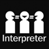 IMAGE: INTERPRETER SYMBOLOnline Open Data ReportingContent for the following annual reporting requirements can also be accessed on the department’s website athttp://www.hpw.qld.gov.au and the Queensland Government data website at https://data.qld.gov.au/:consultanciesoverseas travelQueensland Languages Services Policy.Department of Housing and Public Works Annual Report 2017–18.© The State of Queensland (Department of Housing and Public Works) 2018.Published by the Queensland Government, September 2018, 1 William Street, Brisbane Qld 4000.Licence  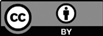 IMAGE: CREATIVE COMMONS ATTRIBUTION SYMBOLThis Annual Report is licensed by the State of Queensland (Department of Housing and Public Works) under a Creative Commons Attribution (CC BY) 4.0 International licence.CC By Licence Summary Statement:In essence, you are free to copy, communicate and adapt this Annual Report, as long as you attribute the work to the State of Queensland (Department of Housing and Public Works).To view a copy of this licence, visit: http://creativecommons.org/licenses/by/4.0/Attribution:Content from this Annual Report should be attributed as:The State of Queensland (Department of Housing and Public Works) Annual Report 2017–18.Further copies of this report are available at http://www.hpw.qld.gov.au/aboutus/ReportsPublications/AnnualReports/Pages/default.aspxor by contacting Governance, Planning and Performance, Department of Housing and Public Works on 13 QGOV (13 74 68).If you have trouble viewing or printing this document, contact us and we will supply it in an alternative format, such as hardcopy or portable storage device.Email:  COR.GPP@hpw.qld.gov.auISSN 2201-1401Message from the Director–GeneralThe 2017–18 year has been a significant one for the Department of Housing and Public Works. Machinery-of-government changes following the Queensland State General Election in November 2017 broadened our focus considerably, with the addition of a range of new portfolio areas.Sport and Recreation Services from the former Department of National Parks, Sport and Racing as well as the Smart Service Queensland, Queensland State Archives, Strategic ICT, Queensland Shared Services and Queensland Government Chief Information Office functions from the former Department of Science, Information Technology and Innovation all joined the department.This Annual Report outlines the progress the department has made in contributing to the Government’s objectives throughout 2017–18, while recognising the ongoing work, performance and dedication of over 5,000 Department of Housing and Public Works employees across the state.The functions gained through the machinery-of-government changes provide great opportunities for our department to better benefit Queenslanders. We have aligned our diverse divisions to support government service delivery in areas of housing and homelessness, building policy, public works, sport and recreation, digital and information technology and government corporate services.We have continued to implement initiatives and programs linked to the Queensland Housing Strategy 2017–27, including exceeding our targets in the delivery of additional social and affordable housing through the Housing Construction Jobs Program. The program successfully encourages partnerships with private sector and community housing providers to deliver jobs, local economic growth and better community outcomes.Our people-centred approach to service delivery is supported by our focus on tenant engagement, as well as our delivery of social rental housing and private market supports. This approach was reflected through the innovative Fortitude Valley Housing Service Centre which was acknowledged at the Good Design Awards in May 2018 for its human-centred design.We continued our ongoing commitment to Aboriginal and Torres Strait Islander housing, successfully delivering over 1,000 new houses, 1,490 refurbishments and maintenance of 4,380 properties under the National Partnership Agreement on Remote and Indigenous Housing. Through this work we achieved local employment and 80 per cent Aboriginal and Torres Islander business engagement, higher than any other state.Through participation in sport and active recreation we supported our communities in improving the health and well- being of Queenslanders. We have achieved this through the delivery of a variety of programs, including the delivery of over 40,000 Get Started Vouchers to children and young people and promoting various campaigns, such as Join the Movement.Targeted infrastructure projects under the Female Facilities Program were also supported by the department to encourage greater female participation, as well as investment in remote communities through the Remote Facilities Maintenance Program.In 2017–18 we set the Government’s long-term strategic direction to deliver a safer, fairer, more sustainable building and construction industry through the release of the Queensland Building Plan in October 2017.A number of key reforms were advanced, including the introduction of the Plumbing and Drainage Bill 2018, enactment of the Security of Payment Act 2017 and introduction of Project Bank Accounts. Public safety drove significant pieces of work throughout the year including our department’s comprehensive response to the issue of combustible cladding through the Non- Conforming Building Products Audit Taskforce.Our leadership and innovation in the provision of services to government and industry also demonstrated our commitment to making business easier for our customers. We led and supported strategic and innovative procurement throughout the year, linking with industry, business and government sectors, and ensuring support for regions through the Buy Queensland approach.Commencing 1 September 2017, the Government ensured that all Queensland Government procurement delivered benefits to Queensland, including a focus on employment opportunities for local businesses, boosting Aboriginal and Torres Strait Islander employment, engaging apprentices and increasing the use of social enterprises.Our diverse agenda of priorities is underpinned by the performance and commitment of our people. This unified commitment was particularly evident during this year’s 2018 Gold Coast Commonwealth Games event, which saw our housing, building, sport and recreation and cyber security teams working closely together to contribute to the event’s successful running.We continue to build our people through investment in learning and training opportunities for staff, including offerings such as Managing for Results, Taking the Lead and the Emerging Leaders Program to help develop current and future leaders of the department.Flexible work arrangements were strengthened by the opening of additional Distributed Work Centres providing opportunities for regional staff to work closer to home. Our health and safety commitments to our staff and customers were supported by initiatives such as online safety inductions for Building and Asset Services contractors, domestic and family violence awareness training, skin cancer checks and flu vaccinations.The scope of our expertise and breadth of our services are reflected in the pages of this report.By playing to our strengths and building collaborative and creative relationships with agencies and communities, we are well placed to deliver on our exciting future program of work.I would like to thank my leadership team for their support and commitment, as well as the motivated, talented, and dedicated staff of the department who make a difference to Queenslanders through their work, every day.Liza Carroll Director-GeneralOur departmentOur visionWorking together to make a difference to Queenslanders by building better, safer places to live and work.As a result of machinery-of-government changes we have developed a new vision to reflect our department into the future. This vision will appear in the 2018–22 Strategic Plan.Working together with respect and compassion to influence change and deliver responsive services that build a healthy and connected Queensland.Our purposeThe Department of Housing and Public Works supports Queensland’s economic wellbeing and contributes to improving quality of life for people and communities.We seek to balance social outcomes with business and economic outcomes. The department delivers a diverse range of services to Queenslanders in the areas of housing and homelessness, building policy, public works, fleet and asset management, procurement, sport and recreation, digital and information technology and government corporate services.We are also committed to achieving better outcomes for Aboriginal peoples and Torres Strait Islander peoples and their communities. Our diversity of services is our challenge as well as our strength.The department provides significant support to the Queensland Government through the provision of briefing advice, analysis, policy services and the establishment of processes to manage the implementation of the Government’s commitments. The department has been working collaboratively with the Government and stakeholders to implement these commitments.We contribute to the Queensland Government’s objectives by:Creating jobs and a diverse economypromoting employment and economic participation and supporting economic growth through safe and fair building policy, innovative procurement and service deliverydriving innovation-led growthinvesting in sport and active recreationDelivering quality frontline servicesproviding responsive and integrated housing and homelessness servicesworking with agencies to put people at the centre of service designproviding programs, workshops and resources to encourage all Queenslanders to be more physically activeProtecting the environmentdelivering sustainable built infrastructure and fleet managementreducing and offsetting fleet carbon emissionsBuilding safe, caring and connected communitiessupporting regional development, and consulting with communities to inform our policies and service deliveryharnessing digital platformssupporting and encouraging greater participation in physical activity through sport and active recreationsupporting sport and active recreation across all regions to enhance participation, particularly for children and young people, disadvantaged groups and women and girlsoptimising the performance of elite athletes and rising stars through local, specialised coaching and training facilities.Our objectivesOur vision is achieved through the department’s strategic objectives to enable:better lives, greater opportunities for people and communitiessafer and fairer industries and environmental sustainabilitygreater value and support for employment and economic opportunitiesa collaborative, integrated, and agile organisationour sport and recreation venues to provide contemporary, quality client experiencessimple and easy access to integrated Queensland Government services and ensuring the preservation of Queensland public records for the benefit of current and future generationsthe delivery of information and communication technology (ICT) services and provision of advice across government and the ICT Industry and delivery of ICT infrastructure and information brokerage to support the delivery of frontline services.Underpinning these objectives is the department’s long-term vision to deliver key strategies including: a Queensland Housing Strategy, a building strategy (through the Queensland Building Plan) and the Buy Queensland: Procurement Strategy.As a result of machinery-of-government changes, the department launched a new strategic plan in July 2018.Our operating environmentThe department delivered its services in a complex and changing environment, including:increased demand for affordable rental housingincreased complexity of client needs and a demand for holistic and person-centred servicesa national focus on measures to address the health and safety risks posed by non-conforming building products and matters affecting the building construction sectorglobalisation, digital transformation, new technologies and business strategies that are rapidly diversifying and reshaping markets, industries and communitiescitizen demand for access to digitally-driven, personalised or predictive government servicesthe need for enhanced digital skills, connectivity and inclusion if Queensland is to flourish as a global innovation hub and people and businesses are to reach their potentialincreased social, cultural and economic pressures that divert Queenslanders away from sport and active recreation services.Our opportunities and challengesTo ensure that we are well placed to address our opportunities and challenges in a changing environment we review and manage our risk management strategies on an ongoing basis.Our key risks relate to:Services meeting client needs – by strengthening our client engagement and monitoring our service delivery, we manage our ability to meet client needs and community expectations.Business services and products addressing customer requirements – by developing market knowledge, staff capability and informed service design, we work to ensure our customers are satisfied and our business delivery is on target.Aboriginal and Torres Strait Islander outcomes – by engaging with Aboriginal peoples and Torres Strait Islander peoples and communities, we aim to address disadvantage through the delivery of effective policies and programs.Workforce capability – by focussing on improving the skills and engagement of our leaders and staff, we will attract and retain skilled employees and lift our productivity.Planning and resources – by working to align the department’s plans and resources to our strategic direction and priorities, we aim to optimise our financial and service delivery outcomes.While we are effectively managing our risks, we are also aware of opportunities to reimagine our approach to managing our complex portfolio. To ensure we are well placed for the future, we will:develop our leadership capabilities at all levels to drive organisational change and embrace new opportunitiesfoster a culture of innovation and agility that enables us to meet the future needs and changing expectations of our clients, customers and stakeholdersbuild our capacity to respond to a digitised future, use technology and analyse data to gain new insights and transform the way we do business.Our prioritiesOur department’s key focus is to support the achievement of the Queensland Government’s objectives, including to:be a responsive government to make it easier for citizens to access and use government services and to do business with governmentcreate jobs in a strong economy through significant building and public works programskeep Queenslanders healthy through sport and recreational activitieskeep communities safe by focusing on opportunities for, and providing housing and homelessness services to, vulnerable young Queenslanders.The department’s key priorities into the future include:driving the delivery of a responsive government, including supporting the delivery of simple and easy-to-access services across governmentdelivering improved housing outcomes for all Queenslanders by continuing to implement the Queensland Housing Strategy 2017–27 and Action Plan including driving the delivery of the Housing Construction Jobs Programdelivering reforms arising from the Queensland Building Plan 2017delivering on the Non-Conforming Building Products Audit Taskforce Reportimproving the delivery of sport and active recreation opportunities for all Queenslanders by developing a Queensland sport and active recreation strategyembedding the Queensland Government Procurement Policy and Government Procurement Strategy Backing Queensland Jobs including enhancements announced in 2018.Our valuesWe are committed to integrity and accountability, with our values underpinning everything we do. Our people are engaged in their work and are committed to the following core public service values, as well as a healthy and safe workforce:Healthy and safe workforceCustomers firstIdeas into actionUnleash potentialBe courageousEmpower peopleCASE STUDY	A new-look Fortitude Valley HSCIMAGE: PHOTO OF A SERVICE DESK AT FORTITUDE VALLEY HOUSING SERVICE CENTRECo-designed by staff, tenants and community partners, the new-look Fortitude Valley Housing Service Centre has been a resounding success, taking out a number of awards, including a national Good Design Award, and receiving positive feedback from visitors.Human-centred design is an approach to problem-solving that places customers and stakeholders at the heart of the design process. The approach was applied to the re-design of the Fortitude Valley Housing Service Centre, one of 22 centres providing housing support to Queenslanders. Staff, clients, agency and community partners came together to co-design a centre that would help transform housing service delivery across the state.In its first three months of operation, the centre received a feedback rating of ‘excellent’ by 100 per cent of visitors, with the environment described as ‘very homely’, ‘super’, and ‘awesome’, with a ‘modern feel’, ‘quick pleasant service’, ‘great kids’ space’ and ‘excellent atmosphere’.A collaborative departmental effort contributed to the outcome, with teams working on sourcing the site, including the physical and IT fit-out following the design process.Staff are also embracing the transformed workplace, which includes new workstations, a large modern kitchen, break-out areas and an innovation space catering to over 100 people.The new centre opened on 29 January 2018 and is part of an overarching plan to modernise housing service centres across Queensland.FEATURE Gold Coast 2018 Commonwealth GamesIMAGE: GOLD COAST 2018 SIGN AT BEACHIMAGE: 2 LADIES TALKING AT GOLD COAST BEACHThe Gold Coast took centre stage in April 2018 during the Commonwealth Games (GC2018), with the department playing a key role in the Queensland Government’s coordination of the event. Housing, building, sport and recreation, and cyber security teams delivered a range of services both in the lead up to, and during the Games.Our Sport and Recreation team, through the Queensland Academy of Sport, supported Queensland’s contingent of 128 athletes which collectively won 90 medals – almost half of Australia’s tally. Supporting young Queenslanders at a grassroots level to become elite athletes is a key area of focus for the department.Underpinning this commitment is the development of a comprehensive sport and active recreation strategy aimed at articulating how we can better support Queenslanders to be more physically active, healthier and better connected while also supporting elite success, economic growth and jobs.Major events can cause disruptions for communities and impact on people experiencing homelessness as well as tenants in the local rental market. In response to these challenges, the department developed the GC2018 Homelessness Action Plan which included the provision of an additional 489 beds for temporary emergency accommodation, and support for existing services to provide people with meals, showers, a place to relax and a centralised place to continue to use support services. The department also supplied gocards to help people access support services and crisis accommodation.The local Housing Service Centre worked closely with the Gold Coast Homelessness Network, a group comprised of 50 services including homelessness, housing, drug and alcohol, and mental health services.A number of initiatives were also developed specifically for the Games, including the establishment of a Homeless Protocol for People in Public Places to help ensure respectful interactions, and that people in need were referred to relevant services, and the Advance to Zero panel which works to link people in need with appropriate housing.“The Advance to Zero panel is a totally different approach for the housing and homelessness sector and includes representative agencies and NGOs as well as the department. It has been very successful and will be part of the valuable ongoing legacy left by GC2018.”Emma Greenhalgh, Project ManagerThe department’s Building and Asset Services team worked to deliver maintenance to key service facilities like police and ambulance stations during the Games. They were also responsible for the Rugby Sevens venue, Cbus Super Stadium and the base for security personnel at the Tallebudgera Recreation Centre.Our department’s whole-of-government Cyber Security Unit, within the Queensland Government Chief Information Office played a pivotal role in ensuring the security of information. During the Games, the unit worked with agencies to prevent potential cyber threats and was responsible for coordinating incident response and information sharing across the Government and its partner organisations.Organisational structureAs at 30 June 2018, the department consisted of ten divisions:Housing and Homelessness ServicesPublic Works and Asset ManagementSport and Recreation ServicesBuilding Industry and PolicyCorporate ServicesQueensland Government ProcurementStrategic ICTDigital Capability, Information and Transaction Based ServicesQueensland Shared ServicesQueensland Government Chief Information Office.Our services are delivered through a network of regional offices in Queensland. These offices are coordinated by district offices and a central office in Brisbane. The office locations and contact details are on pages 92 to 100.Machinery-of-government changesPublic Service Departmental Arrangements Notice (No.3 and No.4) 2017Details of transfer:Responsibility for the following functions was transferred from the former Department of Science, Information Technology and Innovation:Smart Service QueenslandQueensland State ArchivesStrategic ICT including CITECQueensland Shared ServicesResponsibility for Sport and Recreation was transferred from the former Department of National Parks, Sport and Racing.Date of transfer: Effective from 13 December 2017Public Service Departmental Arrangements Notice (No.1) 2018Details of transfer:Responsibility for the following functions was transferred from the Department of the Premier and Cabinet:One-Stop Shop Strategy and Implementation OfficeDigital Economy and ProductivityQueensland Government Chief Information OfficeDate of transfer: Effective from 1 March 2018Our Organisational chartMinister for Housing and Public WorksBoard of ArchitectsBoard of Professional EngineersStadiums QueenslandResidential Tenancies AuthorityQueensland Building and Construction CommissionDepartment of Housing and Public WorksDirector-General, Department of Housing and Public WorksQueensland Government Chief Information OfficeDirector, Internal AuditDeputy Director-General, Sport and Recreation ServicesExecutive Director, Queensland Academy of SportExecutive Director, Infrastructure and Regional DeliveryExecutive Director, Program Development and PartnershipsDeputy Director- General, Digital Capability, Information and Transaction Based ServicesGeneral Manager Smart Service Qld Executive Director and State Archivist Queensland State Archives Director Digital Capability DevelopmentDirector Open Data Policy General Manager One -Stop Shop Strategy and Implementation Office Director Digital Economy Development Assistant Director-General, QLD Shared ServicesExecutive Director Service Delivery Executive Director Systems Executive Director Strategy and Engagement Director Executive Services Assistant Director-General, Strategic ICTExecutive Director ICT Strategic Project Coordination General Manager CITEC ICT Services Executive Director Data Sharing and Analytics Executive Director ICT Strategic Sourcing Director Business Planning and Strategic Initiatives Deputy Director-General, Hosing and Homelessness ServicesGeneral Manager, Strategy, Policy and ProgramsExecutive Director, Strategy, Policy and ResearchExecutive Director, Strategic Projects and Service InnovationExecutive Director, ProgramsExecutive Director, Capital and AssetsGeneral Manager, Service DeliveryExecutive Director, Service DeliveryDirector, Far North Qld RegionDirector, North Qld RegionDirector, Central Qld/North Coast RegionDirector, Brisbane RegionDirector, South-West RegionExecutive Director, Regulatory ServicesAssistant Director-General, Queensland Government ProcurementExecutive Director, Office of the Chief Advisor Qld Government ProcurementExecutive Director, General Goods and Services Category ManagementGeneral Fleet Manger, QFleetDeputy Director-General, Public Works and Asset ManagementExecutive Director, Queensland Government Accommodation OfficeExecutive Director, Government Employee HousingManager, Disaster Coordination UnitGeneral Manager, Building and Asset ServicesExecutive Director, Customer Relationships and Program ManagementExecutive Director, Technical ServicesExecutive Director, Northern Queensland OperationsExecutive Director, Central and Southern Queensland OperationsExecutive Director, South-East Qld OperationsAssistant Director-General, Building Industry and PolicyExecutive Director, Building Industry and PolicyExecutive Director, Building Construction and Maintenance Category ManagementExecutive Director, Contract ServicesExecutive Director Policy, Practice and Engagement Assistant Director-General, Corporate ServicesChief Information OfficerChief Finance OfficerGeneral Counsel, Legal ServicesExecutive Director, Human ResourcesExecutive Director, Communication and EngagementDirector, Executive ServicesDirector, Governance, Planning and PerformanceDirector, Corporate ProgramsManager, Housing Appeals and ReviewManager, Integrity ServicesOur highlightsSupporting access to government information, for current and future generations57% of Queenslanders say it is easy to carry out transactions with the Queensland Government (Kantar Survey, 2017)increasing the number of Queensland Government services available online to 437 servicesOver 3,920 customers have used the online Change of Address service to update details for more than 40 government servicesResponding to the issue of combustible cladding through the Non-Conforming Building Products Audit Taskforce28,000 Queensland Government building approval records reviewed995 Government building assessments completed172 of government buildings assessed were referred back to the building owner or agency for further investigation12,000 privately-owned buildings estimated to require review10% of privately-owned buildings may need detailed assessmentProviding cyber security and intelligence to the Queensland Governmentprevented 19 denial of service attacksblocked an average of 8,000 malicious DNS requests per minutecollected and analysed an average of 400 million events per day from over 130 sourcesThe Buy Queensland approach to procurement supports the government’s commitment to increase spend with Aboriginal businesses and Torres Strait Islander businesses.The Office of the Chief Advisor, Procurement, has supported increasing procurement spend with Aboriginal businesses and Torres Strait Islander businesses by:reflecting the government’s target within the Queensland Procurement Policyusing its social procurement commitment to increase procurement which also delivers social benefit for Queenslanderssupporting the roll out of the local benefits test in procurement, to help provide viable pathways that support employment and increase economic participationDelivering more social and affordable homes for Queensland82% of houses built to gold or platinum livable Housing Design Standards591 new social housing dwellings delivered97 new homes commenced through capital grants in partnership with community housing organisationsInvesting in places, spaces and services549 local sport and recreation clubs were supported with $3.5 million under Get Going Clubs to improve their capabilities to better deliver activities160 nationally accredited training programs in coaching, officiating and sports first aid were delivered to more than 2,370 participants165 free Building Active Communities Workshops were delivered to 3,494 participants supporting community sport volunteersHousing Construction Jobs ProgramIn July 2017, the department sought expressions of interest (EOI) for market proposals for small, medium and large- scale housing projects.8 EOI engagement sessions held across the state Queensland Recreation Centres585 local developers, builders and community housing providers attended sessions112 proponents registered interest (across a number of locations)224 EOI proposals submitted39 development ready proposals59 proposals suitable for future developmentQueensland Recreation Centres92,870 visits119,222 bed nights*347,564 structured activity hours**Bed Night = a single occupied bed overnight at one of the Recreation Centres.**Structured Activity Hour = one hour of structured recreation activity delivered to a participant by a qualified QRec activity instructor.Supporting our athletes15,900 Queenslanders employed in sport and active recreation sectors278,100 Queensland volunteers in sport and active recreation (2014)600 elite athletes 22 across sportsCase StudyResponding to the issue of combustible claddingIMAGE: BUILDINGThe Non-Conforming Building Products Audit Taskforce was formed in June 2017 as a rapid response to the serious issue of combustible cladding.The Taskforce was one of the first in Australia to develop a risk- based approach to address the issue of potentially combustible cladding, helping to introduce globally recognised measures.The challenge was to investigate and audit the extent of potential safety issues associated with combustible cladding material and make recommendations to government.In May 2018, the Taskforce, comprising representatives from the Department of Housing and Public Works, Queensland Fire and Emergency Services (QFES) and the Queensland Building and Construction Commission, released a status report with six recommendations, which have been supported by the Queensland Government.Taskforce achievements included:the review of almost 28,000 government building certification recordsa detailed assessment of 1,039 buildings with 172 government buildings referred back to agencies for further assessmentthe combining of QFES and local Council data for 42,000 privately owned buildings to determine that 12,000 may need reviewintroduction of the Non-Conforming Building Products – Chain of Responsibility and Other Matters Amendment Act 2017collaboration with the University of Queensland, to develop continuing professional development (CPD) training courses for fire engineers to better understand the risks of external fire spreaddevelopment of CPD for Building Certifiers, to be rolled out during 2018establishment of a materials library to assist industry professionals to quickly and cost effectively identify the fire behaviour of cladding products with the University of Queensland.A new building regulation to compel private building owners to complete a checklist and where necessary engage an industry professional to undertake a building fire safety risk assessment will come into effect on 1 October 2018. The Queensland Government has launched the Safer Buildings website to assist building owners to comply with these new regulations.“The safety of all Queenslanders is paramount. From my experience of the Grenfell Tower Inquiry in London I am assured the approach being taken to safeguard the cladding in use across Queensland is on the leading edge. This model could be easily and successfully adopted more broadly by other jurisdictions.”Professor Jose Torero, University of Maryland (USA) and an Expert Witness to the Grenfell Tower InquiryCase StudyDollars and SenseIMAGE 1: TOWN HOUSESIMAGE 2: THREE PEOPLE STANDING NEAR A WINDOWThe Dollars and Sense – Skillsets for Successful Tenancies project that emerged from the 2017 Housing and Homelessness Services Innovation Challenge. Often when people’s tenancies fail, their only option is social housing or a reliance on more costly forms of government assistance. The nine-month trial is offering training to 230 people in Ipswich, Logan and Toowoomba to help provide them with the tenancy skills to rent successfully. To bring the project to life, the team partnered with inCommunity Inc., a community housing provider based in Ipswich that has developed a competency-based tenancy skills training program for their clients. inCommunity has been working closely with the real estate sector to identify key skill gaps of private rental tenants. Skills include how to communicate with tenancy managers, cleaning, budgeting, rights and responsibilities, and having the financial skills to rent and to save. RentConnect officers identify clients who could benefit from the training and then refer them to inCommunity to undertake the training. At the end of the training the clients are assessed for competency. If they pass, they receive a graduation certificate which they can submit with their rental applications and increase their chances in today’s competitive private rental market. The students are tracked as they go through the training and after they graduate to see how the training has affected their housing outcomes. The Dollars and Sense project produces tangible outcomes and helps people get practical life skills, while real estate agents get good tenants. The official launches were held in Ipswich in April and Logan in May. Toowoomba will be launched on 2 August. By mid-July, 81 people had completed training, 26 had sourced a private rental property since graduating and 16 real estate agents had endorsed the training. The trial concludes in November 2018, with a view to rolling out a broader training program across the state.Our service areasHousing and Homelessness ServicesOur objectiveTo deliver quality frontline human services by providing responsive and integrated housing and homelessness support services to vulnerable Queenslanders.What we doHousing and Homelessness Services provides housing assistance and homelessness support services to Queenslanders most in need, for the duration of their need, through a mix of direct delivery and arrangements with funded service providers. This includes remote Aboriginal and Torres Strait Islander housing, social and private housing assistance, homelessness support services and crisis accommodation. Housing and Homelessness Services also includes regulatory services which regulates residential services, and the residential parks, retirement villages, and manufactured homes industries in Queensland. It oversees the National Regulatory System for Community Housing in the state and the Queensland State Regulatory System for Community Housing through registration, monitoring and regulation of Queensland’s community housing providers. It provides uniform legislation to ensure legislative and consumer protection requirements are being met by industry. Regulatory Services operates independently from the funding arm of Housing and Homelessness Services. Our servicesHousing ServicesHomelessness ServicesKey statisticsPercentage of new households assisted into government-managed social rental housing who were in very high or high need (%)Proportion of total new households assisted to remain in or move to the private housing rental market that were assisted through National Rental Affordability Scheme, RentConnect, Rental Grants, Bond Loans, Housing and Employment Program or Queensland Tenant Advice and Referral Service (%)Percentage of department owned social rental housing dwellings in acceptable condition (%)Housing Construction Jobs Program**12 June 2017-30 June 2018Delivered 591 additional social housing dwellingsAssisted 71,856 low-income households with social rental housing including 6,965 new householdsExpended approximately $404 million to maintain and refurbish the social housing property portfolio including 3,679 disability modifications.Assisted over 200,000 new low income households to access or remain in the private housing market, including:17,404 RentConnect services37,004 Home Assist Secure services20,454 new bond loans121,079 Queensland Statewide Tenants’ Advice and Referral Service (QSTARS) responses2,640 National Rental Affordability Scheme (NRAS) households.Our AchievementsSafe, secure, affordable and accessible homesIn 2017–18 we made significant progress on delivering actions across the four pillars of the Queensland Housing Strategy 2017–2027. The strategy redefines how the Queensland Government will deliver housing, urban renewal, new jobs and affordable housing and drive innovative housing design that responds to contemporary needs. To help guide our future delivery, we established the Housing and Homelessness Research Alliance. The Alliance provides expert guidance to support better evidence-based decision-making in housing and homelessness policy. We also created housing pathways for people with a disability through the Queensland Housing Strategy 2017—2027, to ensure we embed the housing needs and aspirations of people with a disability in Housing Strategy actions. Improving housing assistanceThe department has continued to improve access to safe, secure, affordable and accessible homes through a mix of housing and private market assistance and capital investment.In 2017–18, we:assisted 71,856 low-income households with social rental housing, including 6,965 new households contributed to the delivery of new homes in priority precincts, including seniors developments through Better Neighbourhoods Logan and partnerships with local builders and community housing providers exceeded new construction commencement targets for the Housing Construction Jobs Program completed smoke alarm upgrades to 4,141 social housing dwellings completed an evaluation of the Mayes Place Tenant Hub in May 2018 which showed that tenant engagement and precinct management had improved safety and security in the precinct delivered homes for 89 households in the precinct that were accessible, safer, more secure and affordable delivered refurbishments to the social housing portfolio, including 3,679 disability modifications assisted over 200,000 low income households to access or remain in the private housing market through initiatives such as RentConnect, Home Assist Secure, Bond Loans, the National Rental Affordability Scheme and the Queensland Statewide Tenants’ Advice and Referral Service (QSTARS) secured a five-year extension of funding for the provision of essential services by the non-government sector to renters, homeowners, people in retirement villages and caravan parks including Home Assist Secure and QSTARS implemented digital and mobile services to help clients access our services, including an enhanced Housing Assist QLD app, EFTPOS facilities in 20 Housing Service Centres and mobile offices in 19 Housing Service Centres commenced phase one of the Future of Property and Tenancy Systems Program core property and tenancy system to provide a stable and supported platform for the delivery of housing and homelessness services. Delivering tenant engagement and supportOur work continued to focus on ensuring those most in need are supported by a safety net of targeted early interventions and genuine wraparound services. The creation of greater integration across housing and homelessness systems and the provision of pathways into social and economic independence are a key focus of the Housing Strategy 2017–2027. In 2017–18, we:implemented and evaluated a mental health demonstration project to support tenants to sustain their social housing tenancies and inform future integrated service delivery established mobile support services in Cairns, Caboolture, Toowoomba and the Gold and Sunshine Coasts, to support young people who are homeless or at risk of homelessness to find or maintain secure accommodation worked with young people from the Logan Youth Foyer to inform the expansion of the existing Logan facility and the new facilities in Townsville and Gold Coast – projects aimed at helping young people between the ages of 16 and 25 to live confidently and independently extended the Sustaining Young People’s Tenancies pilot project with the Brisbane Youth Service Inc. until 30 June 2019 implemented the Youth to Work Rent Policy which incentivises people aged 24 years and under living in public housing to engage in employment and training by not assessing their working income in rent calculations extended funding for the Housing and Employment Program to assist people in unstable housing enter and complete formal training to maximise their employment opportunities and income supported tenant participation in programs to improve health and well-being, strengthen community connections, and promote job-readiness via the Mayes Place Tenant Hub, in collaboration with agency and community partners implemented and tested home pathway plans within the Next Step Home: Women On Parole project, as part of a human-centred approach to service delivery. Reducing homelessnessWe are continuing to build a fair and responsive housing and homelessness assistance system that provides a continuum of services for those who need them the most.In 2017–18, we:secured five-year service agreements to continue Specialist Homelessness Services, providing stability that enables the delivery of vital support services, and continued innovation and transformation in our homelessness response delivered the second round of the Dignity First Fund and launched a third round. To date, the Fund has delivered over 50 innovative projects that assist Queenslanders experiencing homelessness opened a family and domestic violence shelter in March 2018 in Far North Queensland established positions in Logan/Beenleigh, Cherbourg, Mount Isa, Brisbane, Cairns and Ipswich to improve integrated responses to high risk victims and their children experiencing domestic and family violence secured a three-year contract with Queensland Youth Housing Coalition to support a strategic alliance with the department. Improving outcomes in Aboriginal and Torres Strait Islander communitiesThe department has continued to deliver improved housing outcomes for Aboriginal peoples and Torres Strait Islander peoples through culturally appropriate solutions that are inclusive of community needs.During 2017–18, we:established a team to lead the whole-of-government Remote Home Ownership program, drive home ownership outcomes in remote and discrete Indigenous communities and support the resolution of Land Holding Act and Blockholder entitlements delivered 10 home ownership outcomes, 18 dwelling upgrades, commenced works on 29 dwellings, and completed 49 condition assessments supported the Solar on Public Housing trials in Lockhart River to reduce energy costs for tenants continued to support Indigenous community housing organisations through funding provided by the Queensland and Federal Governments, resulting in the: commencement of nine dwellings and completion of five dwellings commencement of 20 refurbishments and completion of 15 refurbishments purchase of two properties supported the second intake of 25 students at the 50-bed NRL Cowboys House Boys Campus in Townsville in January 2018 for young men from remote areas to improve their education and employment opportunities commenced construction on the NRL Cowboys House Girls Campus in Townsville, with the first intake of 25 students planned for January 2019. Delivering regulatory services and reformWe have continued our engagement work with residential living industries to encourage innovation and growth and inform policy. Our commitment to creating a stronger and fairer legislative platform was advanced by our regulatory services achievements. In 2017–18, we:amended the Retirement Villages Act 1999 and the Manufactured Homes (Residential Parks) Act 2003 to enhance fairness and consumer protection while maintaining industry viability commenced the remake of the expiring Residential Services (Accreditation) Regulation 2002 to update accreditation standards and better protect residents by requiring providers to keep an accident and incident register, and provide First Aid and CPR training for staff that provide personal care amended the Residential Services (Accreditation) Act 2002 to ensure the framework protects residents, promotes fair trading practices and encourages the growth and viability of the industry completed registrations for four community housing providers under the National Regulatory System for Community Housing meaning a total of 46 dwellings now have an additional level of protection registered five new retirement village schemes, which when fully constructed will provide 1,342 new units saw a total of 1,221 new sites made available for occupation by manufactured home owners, including nine new residential parks recorded during the year secured further funding for the Queensland Retirement Village and Park Advice Service (formerly PAVIL) and Housing and Employment Program to provide time-limited private rental assistance to eligible clients while they participate in approved training and education courses improved regulatory frameworks for residential services, retirement villages and manufactured homes, enhancing consumer protection and providing certainty for industry commenced the engagement process to inform the Residential Tenancies and Rooming Accommodation Act 2008 review which will create a more contemporary legislative framework and better protect tenants and landlords. Improving safety and environmental sustainabilityThe department has continued to deliver safer and fairer housing industries and improve sustainability in our residential housing.In 2017–18, we:supported the Solar on Public Housing trials in Lockhart River, Cairns and Rockhampton and undertook planning for a metropolitan trial to support the installation of solar panels on up to 3,000 rooftops in Logan developed industry partnerships to shape our future construction and investment programs, creating a pipeline of development opportunities for local trades and builders worked with the Office of the Queensland Government Architect to introduce innovative design ideas through the Housing Construction Jobs Program, to help provide tailored outcomes for clients and the community passed legislation providing for minimum standards in rental properties to ensure safety, security and affordability. Our future focusIn 2018–19, the department will continue to play a key role in advancing the Government’s responsive government priority and deliver initiatives that will make a difference to Queenslanders through:transforming the way housing services are delivered to better support people in need and continuing to implement the Queensland Housing Strategy 2017–27 to deliver improved housing outcomesdelivering additional social and affordable housing in identified growth areas across the state through the Housing Construction Jobs Programproviding housing services and increasing home ownership outcomes for Aboriginal and Torres Strait Islander peoples in remote communitiescontinuing to provide funding to support innovative responses that help people experiencing homelessness to live with dignity, as well as preventing or reducing homelessness.Housing Construction Jobs Program738 jobs have been supported to date based on contracts committed for construction and expenditure for upgrades.Improved amenity and liveability outcomes for tenants in urban areas by delivering 82% of new homes to Livable Design Standard exceeding the target of 50%.The Queensland Housing Strategy 2017–2027 redefines how the Queensland Government will deliver housing, urban renewal, new jobs and affordable housing, and drive innovative housing design that responds to contemporary housing needs.Significant progress has been made delivering on actions across the four pillars of the Strategy, including the delivery of new supply in precincts across Queensland; the creation of greater integration across the housing and homelessness system; the provision of pathways into social and economic independence; and the creation of a stronger and fairer legislative and regulatory platform.Key StatisticsService StandardsGovernment Accommodation and Building Policy ServicesOur objectiveTo deliver the best possible accommodation solutions for government in terms of office space and employee housing to ensure agencies can deliver essential government services to the community; to engage and strengthen relationships with the building construction industry and provide effective and efficient Queensland building and plumbing policy and legislation.What we doGovernment Accommodation and Building Policy Services delivers the Queensland Government’s office accommodation and employee housing portfolio and manages significant building and property initiatives. Policy Services includes developing and advising on building and plumbing legislation, codes, building policy, research, standards, design and building industry engagement in Queensland. Operational Services also include strategic asset management of an owned accommodation portfolio of approximately 3,200 properties including buildings, ranging from large office blocks, particularly in regional centres, to non-office properties, such as heritage buildings, theatres, convention centres, cultural facilities, industrial properties and bridges and government employee residences. Government Accommodation and Building Policy Services provide planning, strategy and policy development, leasing and tenancy management, and maintenance management across owned and leased portfolios.Key statistics$46 billion Queensland building and construction industry230,000 Queenslanders earn a living in the building and construction industry$42.75 billion Queensland Government capital works program over the next 4 years5,000 new social and affordable homes over the next 10 yearsOur achievementsBuilding industry reformIn October 2017 we released the Queensland Building Plan, a blueprint that sets the government’s long-term strategic direction for the building and construction industry.The Plan recognises the contribution made by around 230,000 Queenslanders who earn a living in the sector and guides changes to policy and legislation aimed at creating a safer, fairer and more sustainable industry.Progress was made on a number of key reforms, and in 2017–18, we:enacted the Building Industry Fairness (Security of Payment) Act 2017 to improve security of payment for subcontractorsintroduced Project Bank Accounts for Queensland Government building and construction projects valued between $1 million and $10 million (including GST) to ensure on time and in full payment to subcontractorsconducted 28 information sessions across Queensland to ensure head contractors and consultants were ready and understood Project Bank Accounts requirementsdelivered the Non-Conforming Building Products – Chain of Responsibility and Other Matters) Amendment Act 2017, which was passed in August 2017 and commenced in November 2017 for building product supply chain participants (designers, manufacturers, importers, suppliers and installers of building products) to ensure that building products are safe, compliant and fit for their intended useintroduced the Plumbing and Drainage Bill 2018 which established a contemporary, streamlined and flexible legislative framework for plumbing and drainage as well as, protecting public health and safety by regulating mechanical services work (including medical gas work) under the Queensland Building and Construction Commission Act 1991progressed proposals to improve accessible adult change and sanitary facilities by engaging with industry and community groups ahead of potential changes in 2019 to the National Construction Code and the Queensland Development Codeamended the Queensland Plumbing and Wastewater Code to allow solar hot water systems to be oriented 90 degrees either side of north to better suit Queensland’s climate, and provide more savings to consumers.Ensuring confidence and sustainability in our built environmentOur policy and regulation work is helping ensure Queenslanders have confidence in our built environment and in the buildings in which we live, work and play.We continued to improve the health and safety of people in their homes and workplaces throughout the year.In 2017–18, we:commenced a roll-out of smoke alarms to public housing dwellings in Cairns, Townsville, Rockhampton, Wide Bay and the greater Brisbane area, with more than 300,000 new smoke alarms to be installed in almost 65,000 dwellings by 1 January 2022received 244 tender submissions for the state-wide Standing Offer Arrangement for the installation of smoke alarms, which closed in June 2018established the Non-Conforming Building Products Audit Taskforce in June 2017 in response to the combustible cladding issuecompleted an audit on government buildings and delivered a policy position on a range of measures to address the use of combustible cladding on existing privately-owned buildings in Queenslandreleased the Non-Conforming Building Products Audit Taskforce Status Report on 17 May 2018, with Government support for all six recommendations:compel building owners to take necessary remediation actionsimplement proposed building process for assessing non-government buildingsdevelop a central retention databaselead the development of education and guidance materials for industry professionalsundertake product testing and development of a materials librarydevelop continuing professional development programs for practitioners within the supply chain.established a funding agreement with James Cook University to deliver the Strata Title Inspection Scheme following funding from the Commonwealth Government of up to $12.5 million over four years to undertake engineering assessments of strata title properties in cyclone areas of North Queensland.Our development of innovative environmentally sustainable solutions continued to enhance our government asset portfolio, including buildings.Throughout the year we:audited energy usage in Queensland Government office accommodation and achieved energy savings through retrofitscommenced four accredited assessments of office accommodation using the Green Star sustainability rating toolscontributed to the Queensland Climate Transition Strategy by advancing initiatives to reduce emissions in government operationsworked with the Sustainable Built Environment National Research Centre, a leader in fostering collaboration between industry, government and research organisations to improve Australia’s built environment industry.Supporting Queensland’s regions and communitiesOur continued focus on forward planning, smarter practices and leveraging of government resources is delivering efficient services for regional and remote communities.The provision of cost-efficient government employee housing is supporting government agencies to deliver essential services on the ground.In 2017–18, we:awarded contracts for 77 new government employee housing residences under the department’s capital investment program, which will provide an additional 137 residences delivered over a four-year period (from June 2017)delivered 18 new government employee residences to support the retention of skilled staff in Baralaba, Hughenden, Isisford, Jericho, Palm Island and Weipacommenced construction on a further 16 government employee residences across rural, remote, and Aboriginal and Torres Strait Islander communities, which are due for completion in 2018–19delivered maintenance, upgrade and improvement programs to enhance the quality and standard of government employee housingimproved occupancy in areas with long-term vacancies by engaging real estate agents to lease properties to the private marketimplemented a new tenancy management model to enable leasing agencies to self-manage or have the department undertake tenancy management services.In addition to government employee housing, the department also delivered a number of key office accommodation projects across the state.In 2017–18, we:revitalised the heritage government office building (recently renamed the Moira Hansen Government Office Building) in Maryborough, to reuse as government office accommodationcompleted Phase 1 of the Brisbane CBD and Fringe Area Government Office Accommodation Strategy 2015–2025 and commenced the implementation of Phase 2released the first package of approximately 25,000 m2 to market to replace ageing and inefficient leased office space, rather than expanding into additional spacecontinued to operate three whole-of-government Distributed Work Centres (DWC) in Ipswich, Robina and Maroochydore, providing an innovative working arrangement for more than 200 government staffprogressed planning for the opening of a new DWC at Logan in early 2018–19 to further boost improved work/life balance and productivity and reduce traffic congestion.Delivering value through planning and collaborationThe department worked collaboratively across the sector to develop strategies to improve value through building construction and maintenance expenditure, and inform the government’s forward procurement pipeline.In 2017–18, we:provided strategic direction for whole-of-government investment in building construction and maintenance procurement initiativesdelivered the second Building Construction and Maintenance Category Group Strategy and the inaugural Building Contractors Sub-Category Plancontinued to deliver Building Construction and Maintenance Collaboration Forums and Regional Planning Forums across the state, bringing procurement professionals together.Our future focusIn 2018—19, Government Accommodation and Building Policy will play a key role in advancing the government’s responsive government priority and support government commitments and priorities by:continuing to implement Queensland Building Plan initiatives, including:supporting whole-of-government implementation of Phase 1 of Project Bank Accounts and providing secretariat support to the Building Industry Fairness Reforms Implementation and Evaluation Panelcommencing provisions of the Building Industry Fairness (Security of Payment) Act 2017 for progress payments, subcontractors’ charges, and the adjudication registry, and making associated regulationsstrengthening the Queensland Building and Construction Commission’s Minimum Financial Requirements Policy and transferring the contents of the policy into a regulationenacting the Plumbing and Drainage Bill 2018 to promote efficiency and improve regulatory processes (saving time and money) while continuing to safeguard public health, safety and the environmentreleasing a Regulatory Impact Statement regarding the mechanical services licenceleading the development of a common platform for the publication of a single forward procurement pipeline across the six category groups (building construction and maintenance, general goods and services, information and communication technology (ICT) products and services, medical goods and services, social services and transport infrastructure and services), to provide greater value to government through better planning and increased visibility of procurement opportunities for industrycontinuing to implement Phase 2 of the Brisbane CBD and Fringe Area Government Office Accommodation Strategy 2015–2025implementing a rolling program of office space efficiency projects to reduce the state’s rental burden across Queenslanddelivering 59 new government employee residences to enable the provision of essential government services and retention of skilled government staff.Coordinating disaster responseDue to Machinery of Government changes, the department was able to expand its capacity to provide assistance to disaster impacted communities, continuing our role as an integral part of Queensland’s disaster management system.Throughout the year, we actively supported response and recovery activities for declared disasters including the North Queensland floods and Tropical Cyclones Nora, Iris and Linda.Key statistics – Coordinating disaster response3,798 community recovery payments were processed by Queensland Shared Services5,726 SES and Community Recovery calls were taken by Smart Service Queensland11,351 customers accessed information provided at qld.gov.au/alerts28 staff were deployed as part of the Community Recovery Ready Reserve to provide direct support to impacted people32 displaced people were assisted with temporary emergency accommodation through Housing and Homelessness ServicesService StandardsProcurement ServicesOur objectiveTo provide expert advisory, enabling and support services to agencies, suppliers and the community in the achievement of procurement outcomes.What we doQueensland Government Procurement leads the development of policy and strategy supporting the Government’s $18 billion spend. It provides expert advice on complex and contentious procurement. It also leads capability strategy, the performance reporting management framework, and systems support as well as providing governance of the Queensland Government procurement system. It provides expert advice to stakeholders and helps enable agencies to achieve their procurement outcomes by sharing procurement information, best practice and innovation; developing whole-of-government frameworks in areas including capability, accreditation and performance; and working with agencies to reduce the cost of doing business with the Queensland Government.Key statistics437,000 small to medium businesses call Queensland home83% of Queensland Government contracts awarded through QTenders have been to Queensland businessesMaking it easier to do business- Already, Buy Queensland is making a difference to local businesses.From October 2017 to 31 March 2018:Seven government-supported projects - worth more than $100m each (totalling $1.3 billion) are directly engaging local contractors and manufacturers125 projects valued at $685m directly supporting 145 full-time apprentices and traineesOver 33,000 Queensland businesses already supplying to the Queensland GovernmentOur achievementsA Buy Queensland approach to procurementOur Buy Queensland approach to procurement was released early in the year and underpinned our strategic and innovative leadership and support activities throughout the year.Key elements of this approach include the Queensland Government Procurement Strategy – Backing Queensland Jobs, and a revised Queensland Procurement Policy which support jobs, regional growth and innovation, and set targets and commitments to achieve the government’s economic, environmental and social objectives through its procurement spend.Focus areas of the Buy Queensland approach are:jobs, training and other local benefits – through the application of a local benefits testquality, safe workplaces through the application of best practice principleslocal produce, through ‘Buy Queensland first’ for food and beverages at events and corporate functionsimproved social outcomes for disadvantaged Queenslanders by increasing spend with genuine, quality social enterprises.A strong compliance function ensures commitments to Queenslanders are upheld.In 2017–18, we also:led category planning in collaboration with government agencies and industry for General Goods and Services to leverage more than $640 million in annualised spend during 2017–18managed 27 General Goods and Services whole-of- government Standing Offer Arrangements with 260 suppliersused our category planning process to coordinate government procurement through forward planning and grouping procurement activities into categories of spend, creating and sustaining valueestablished a new contemporary professional services panel during the year with a focus on local service delivery across Queenslandestablished a new workplace health services panel, incorporating social enterprises and local businesses, building the reputation of government as an employer of choice by investing in the well-being of employees and their families.Partnerships and leadershipDuring the year the Chief Advisor, Queensland Government Procurement partnered with the Integrity Commissioner to host four executive round table discussions to improve integrity in procurement.The General Goods and Services procurement team collaborated with government agencies and industry to foster innovative procurement solutions and drive better outcomes for Queensland.The six category councils, which govern the strategy for the category and endorse related category plans, provided oversight and directed strategic activities in relation to major categories of spend.Queensland Government procurement activities throughout the year supported efficient and responsible service deliveryIn 2017–18, we:released guidance on value for money, support for local suppliers, probity and integrity in procurement, the local benefits test, reducing domestic and family violence and helping secure jobs for vulnerable and disadvantaged jobseekersestablished the Procurement Data, Systems and Reporting Program to continue to identify, drive and deliver continuous improvement and capability uplift to mature and enrich procurement reporting across government.Our future focusIn 2018–19, the department will continue to play a key role in advancing the government’s responsive government priority and deliver initiatives that will make a difference to Queenslanders through:monitoring the application of the Buy Queensland approach, including enhancements announced in 2018providing advice, support, frameworks and tools to enable agencies to increase opportunities for local suppliers, to grow regional economies and embed non-price considerations, including social procurement, into government procurement processes to facilitate opportunities for improved outcomes for targeted social groupsimplementing the whole-of-government Procurement Performance Management Reporting Frameworkenhancing compliance with the Queensland Government Building and Construction Training Policy through a proactive program of auditsproviding an agency-led, centrally enabled function that takes a best practice category management approach to the procurement of general goods and services, such as electricity, contingent workforce and travelreporting emissions for short-term vehicle hire and flight travel.Service StandardsSport and RecreationOur objectiveTo support and encourage participation in physical activity through sport and active recreation.What we doSport and Recreation is responsible for a wide range of initiatives including:developing and delivering a suite of funding programs to support community sport and active recreation needsproviding education and training programs that contribute to building the capacity of the sport and recreation sectorproviding resources for parents, carers and teachers aimed at encouraging all Queenslanders, particularly young people, to be more physically activemanaging purpose-built sport and active recreation facilities, including the Queensland Recreation Centresdeveloping and supporting elite athletes at the Queensland Academy of Sport.Our servicesCommunity supportFacilitiesKey StatisticsTop 5 physical activities for adults**Queensland Sport, Exercise and Recreation Survey Adults (QSERSA) Highlights 2015 and 2016 Report: Results for 2016Our achievementsEncouraging physical activity for all QueenslandersEncouragement for Queenslanders of all ages and abilities to participate in physical activity is a major focus for our department.Participation in physical activity can provide positive social, emotional and health benefits for people of all ages, and the department delivered a range of initiatives throughout the year to support these outcomes.In 2017–18, we:provided over 41,000 Get Started Vouchers (with a value of nearly $6.2 million) to assist children and young people who can least afford it, to join a sport or active recreation clubpartnered with Nature Play Queensland to promote the health benefits of unstructured play outdoors and in nature, with the organisation distributing 137,000 Passports to an amazing childhood during the yearassisted Queenslanders under the age of 18 to attend championship events through the Young Athletes Travel Subsidy, supporting 2,242 athletes to attend state events, 1,863 athletes to attend national events and 242 athletes to attend international eventssupported participation for women and girls to get active through the Join the Movement campaign, achieving over 2.3 million online video views, over 24,600 Facebook followers, over 7,200 Instagram followers and over 169,900 web page views since its launch in 2016delivered the Start Playing Stay Playing Awards to acknowledge female achievements and individuals, groups or organisations going above and beyond to increase and enhance sport and active recreation opportunities for women and girls in Queensland.Supporting regional and remote communitiesDuring the year, the department contributed to the achievement of a broad range of social outcomes aligned to the national Closing the Gap initiative, as well as promoting participation in an active and healthy lifestyle.In 2017–18, we:delivered the Indigenous Community Sport and Recreation Program in partnership with the Queensland Police Citizens Youth Welfare Associationdelivered the Torres Strait Community Sport and Recreation Program, supporting participation opportunities, equipment purchases and the administration of community grants of nearly $60,000 in partnership with the Torres Strait Youth and Recreational Sporting Associationprovided special initiative funding of $1.95 million under the State Development Program 2017–19 to eight state level sporting organisations to deliver activities and training in rural and remote communitiesdelivered the Remote Facilities Maintenance Program, in partnership with the Department of Aboriginal and Torres Strait Islander Partnerships, providing financial, project management and maintenance assistance for indoor sport facilities.Investing in places, spaces and servicesOur investment in places, spaces and services helped to increase the availability of sport and recreation experiences to Queenslanders.In 2017–18, we committed:$9.11 million for the Underwood Park Sport Precinct redevelopment$7 million for the redevelopment of the University of the Sunshine Coast’s indoor stadium$5.5 million for the Zillmere Basketball Complex$15.5 million under Get Playing Places and Spaces (Round 6) for 129 infrastructure developments$15.2 million across 45 projects to support targeted infrastructure programs under the Female Facilities Program, to construct functional and inclusive change rooms and amenities that meet the current and future needs of female participants.We released funding for Round 2 of the Get Planning Spaces program for Queensland based state level sport and active recreation organisations, local governments and other relevant peak organisations to develop quality, evidence- based sport and recreation planning documents.In 2017–18 we also partnered with sport and recreation industry stakeholders to build capability, enhance social inclusion and deliver outcomes for the community.Delivery of the three-year, $10 million State Development Program continued throughout the year, to support 77 state-level organisations to provide leadership and coordination of programs and services throughout Queensland.Our sporting venuesThe department continued to invest in our six sport and recreation venues to ensure they provide contemporary, high quality client experiences.This investment to provide enhanced facilities and new activities has ensured a strong increase in use and attracted new clients.In 2017–18:the Sunshine Coast Recreation Centre hosted the Team Nuie for a pre-Commonwealth Games campthe Gold Coast Recreation Centre was an official accommodation provider for Games security personnelthe Toowoomba Sports Ground hosted a range of events including:Brisbane Broncos vs Gold Coast Titans NRL trial match, with attendance of more than 8,700 in February 2018Gold Coast Titans vs St George Dragons NRL match, with attendance of more than 7,500 in March 2018.the Townsville Sport and Recreation Precinct hosted four rugby league world cup international teams in November 2017, and the Commonwealth Games Queen’s Baton Relay in March 2018Sport Houses in Milton and Woolloongabba continued to offer low-cost office accommodation, office equipment, administrative services and affordable meeting and training room hire to peak sport and recreation entities, community and government organisations.Supporting our elite athletesThe department supported Queensland athletes to achieve great results at the 2018 Gold Coast Commonwealth Games, with 128 Queensland athletes competing, equating to 27 per cent of the Australian team.Queensland athletes won 36 gold, 27 silver and 27 bronze medals at the Games – 45 per cent of the medals won by the Australian team.The department also continued to develop the state’s elite athletes through coaching, related support services and support science research.In 2017–18, we:established a permanent presence for the Queensland Academy of Sport at the Runaway Bay Super Sports Centre on the Gold Coast in July 2017, to service nationally categorised athletes residing in the regionestablished a collaborative research bursary, in partnership with Bond University, to enrol a student in a PhD program under the supervision of an internationally recognised expert in sport management research to research the role of sport in the integration of refugee women in Australiasupported Queensland Academy of Sport athletes to engage with the community to inspire and encourage participation in sport, including 438 school visits through the QAS4Schools program.Our future focusIn 2018–19, the department will continue to develop a Queensland Sport and Active Recreation Strategy 2019–29 through extensive consultation.Current programs will continue to be administered during the consultation process, with programs beyond 2018–19 to be assessed for alignment with the strategy following community consultation. In 2018–19, Sport and Recreation will play a key role in advancing the Government’s responsive government priority and support government and departmental commitments and priorities by:continuing partnerships with industry to develop its capacity to deliver quality sport and recreation services state-wideensuring cultural diversity and social cohesion is not a barrier to participation in sport and recreation, through targeted approaches and direct service delivery to support identified Aboriginal and Torres Strait Islander communitiessupporting grassroots sport and recreation participation to encourage opportunities for all Queenslanders, particularly those who can least afford itdelivering new or upgraded sport and recreation places and spaces, including the Underwood Sports Park, Zillmere Sports Centre and the University of the Sunshine Coast Stadiumsupporting the state’s elite athletes to continue to perform at the highest standard of competition nationally and internationallyencouraging women to enter, participate and have greater involvement in sport at grassroots and elite levelsenhancing management and operations of the state’s premier sporting facilities through implementation of the findings of the Stadiums Taskforce Report.Service StandardsNotes:This service area was transferred from the (former) Department of National Parks, Sport and Racing following machinery-of-government changes.The service ‘Community Support’ has been consolidated with the former ‘Queensland Academy of Sport’ (QAS) service.A new efficiency measure is being developed for this service and will be included in a future Service Delivery Statement. An action plan has been developed to research and develop a new measure for inclusion in the 2019-20 SDS.Digital Capability and InformationOur objectiveTo provide citizens and businesses with simple and easy access to integrated Queensland Government services and to ensure Queensland public records are preserved for the benefit of current and future generations.What we doDigital Capability and Information develops and delivers innovative digitally enabled and integrated government services that are simpler and faster for the community to access online or through phone and counter channels. The service area leads a major program of work to accelerate the delivery of proactive and personalised services, designed around the customer.The service area drives digital economy development and digital capability programs.It leads Queensland public authorities in managing and preserving Queensland public records in a useable form and improves public access to the collection by embracing digital government practices.The service area is also responsible for implementing the government’s commitment to making government data open for anyone to access, use and share.Our services Whole-of-government Customer Experience Government Recordkeeping and Archives Digital Economy Open Data Key statisticsThere were 1.7 million enquiries via 13 QGOV between 13 December 2017 and 30 June 2018 for a total of 3.7 million enquiries in 2017–18. There were also 42.6 million visits to qld.gov.au from 13 December 2017 to 30 June 2018 for a total of 75.5 million visits in 2017–18, an increase of 18.5% from the previous year.Open Data Action Plan 2017—19The Open Data Action Plan 2017—19 aims to make data open for all to access, use and share.77% or 17 of 22 actions in the Plan are in progress or completed22 new Community Digital Champions recognised since December 2017, bringing the total number of current champions to 75Community Digital Champions have delivered over 1,150 digital literacy activitiesdelivered 46 Digital Business Workshops to 717 people during 2017–18Our achievementsMaking it easier for citizens and business to engage with governmentOur commitment to putting Queenslanders at the centre of everything we do continued to drive the design of citizen-centric services that make it easier and quicker to engage with government.This approach is about listening and understanding the needs of citizens and businesses and applying what we learn to improve our services.In 2017–18, we:engaged over 4,200 Queenslanders in service co-design, customer testing and researchwon a Good Design Award and Best in Class Award at the Australian Good Design Awards for our human-centred design capabilitycontinued to simplify the service experience for Queensland through online tools and capabilitiesprovided Queenslanders with a single login for our digital identity and verification management system.Strengthening digital inclusion and infrastructure serviceProviding citizens and business with the skills and knowledge to flourish in the digital age was a focus for the department throughout the year.In 2017–18, we:continued to deliver the Community Digital Champions Program, which saw stories and knowledge shared via events and activities aimed at encouraging Queenslanders to explore and enjoy the benefits of the digital   ageactivated the Queensland Digital Inclusion Network which brings together government, community groups, research and education providers, corporations and organisations with an interest in building digital literacy and digital inclusion in Queensland, to collaborate, share resources and informationbuilt the capacity of community organisations to deliver digital literacy activities in their communities by:recruiting and supplying trained volunteer digital mentorssupporting key infrastructure projects, including the Sunshine Coast Submarine Cable and Telecommunications for the Regions commitmentused Digital Scorecards to build the digital skills of Queensland businesses to help them identify ways to improve their capability and become more competitive in the global digital economysupported the completion of 1,700 Digital Scorecard assessments by small and medium businesses and not-for- profit organisations.Supporting access to government information, for current and future generationsThe department continued to increase access to government information through a range of media during the year.In 2017–18, we:launched Sunshine rebooted: the final Bjelke-Petersen Cabinet Minutes exhibition using digital technologies, personal interviews and 1987 Cabinet minute records to explore the key decisions of this watershed year in political history and how ensuing events shaped a more inclusive and progressive statepartnered with the Museum of Brisbane to contribute original convict records to the Life in Irons: Brisbane’s convict stories exhibitionreleased the Records Governance Policy on 29 June 2018 – a key action of the Recordkeeping Transformation Program, which aims to support agencies on their path to recordkeeping maturitysaw increased access to the archival collection by 63 per cent (3.5 million views) across all channels, compared to 2.1 million views during the same period last yearreceived funding for the Digital Archive Program (Stage 1) in June 2017 and commenced work to develop a plan for the future preservation of our state’s permanent value recordsactively encouraged the transfer of open records to the collection, increasing the proportion of records available for researchers from 48 per cent of the collection to 57.4 per cent, achieved by collaborating with agencies to prepare and transfer records which would be immediately available to the Queensland publicpartnered with the Open Data Institute Australian Network to drive collaboration and commence the development of an Australian-first digital platform for automating the quality certification of published datasets.Our future focusIn 2018–19, the department will continue to play a key support role in advancing the government’s responsive government priority. The delivery of innovative and integrated frontline services will be enabled by:continuing to improve customer experience by supporting agencies to deliver simple and accessible services that reduce customer effort and make it easier to transact with governmentdelivering service excellence to Queenslanders via 13QGOV (13 74 68), online through qld.gov.au, and in person at Queensland Government Agent Program locations and Queensland Government Service Centresdeveloping a digital inclusion policy and action plan to improve digital inclusion outcomes for Queenslanderscontinuing delivery of the Open Data Action Plan 2017–19, to make non-sensitive data open for all to access, use and sharedeveloping a Queensland digital infrastructure plan to guide the planning, coordination and investment required to meet Queensland’s future digital infrastructure needsimplementing the five-year Recordkeeping Transformation Program (2017–22) to improve the standard of recordkeeping in government.Service standardsNotes:This service area has been transferred from the (former) Department of Science, Information Technology and Innovation and was previously named ‘Services for Queenslanders’ in the 2017–18 Service Delivery Statement. The new service ‘Whole-of-government customer experience’, introduced for the 2018–19 Service Delivery Statement, was transferred from the (former) Department of Science, Information Technology and Innovation (‘Services for Government’ service area) following machinery-of-government changes. This new service ‘Digital Economy’ was established to reflect the transfer of the digital economy function from the (former) Department of Science, Information Technology and Innovation (‘Advancing Queensland through Innovation’ service area) following machinery-of government changes. This new service ‘Open Data’ was established to reflect the transfer of the open data function from the (former) Department of Science, Information Technology and Innovation (‘Advancing Queensland through Innovation’ service area) following machinery-of-government changes.Strategic Information and Communication Technology (including QGCIO)Our objectiveTo deliver specialist Information and Communication Technology (ICT) services and advice across government and the ICT industry, to support the achievement of government priorities and assist Queensland Government agencies to deliver their services and legislative responsibilities.What we doStrategic ICT supports the delivery of multi-agency ICT programs and projects, data analytics, and manages ICT strategic procurement arrangements and major ICT contracts.Strategic ICT also delivers ICT infrastructure services through CITEC (reported separately on page 56).QGCIO provides advice to government on digital ICT and digital investment.Our achievementsProtecting government informationThe department plays a key role in supporting the protection of government digital assets and information and cyber resilience. This important work helps maintain trust in government.In 2017–18, we:improved whole-of-government cyber security capability through continual strengthening of information security policy, processes and practicesraised awareness and boosted staff education through phishing simulation exercises and a government-wide cyber security incident responsedelivered vulnerability scanning of government information and technology assetsprovided advice and coordination for cyber security incidents to agencies and external cyber security organisationsdeveloped real-time collaboration channels to share threat intelligence across agencies and external partners, working with them to drive improvements.Delivering efficient services across governmentAssisting the government to run more efficiently through high quality advice, assurance and innovative government-to- government services is a focus for our department.In 2017–18, we:supported cyber security preparations for the 2018 Commonwealth Games and provided on-site technical support during the eventdelivered the Queensland Government IT Graduate Program, supporting 87 participants from across 10 agencies and contributing to exciting and innovative IT projects across the staterecruited 31 graduates in 2017, and saw 53 participants graduate from the 2016 intakedelivered strategies, policies, standards and guidelines within the Queensland Government Enterprise Architecture (QGEA) governance framework to assist agencies to deliver quality frontline services, including the Information Sharing Authorising Framework, one of over 630 continually reviewed documents in the QGEA libraryprogressed the HRIS Program (Human Resources Information System), which will see more than 15,000 public safety officers transition from four different systems onto a new payroll solutioncompleted round two of the Testing Within Government (TWiG) program, enabling 11 small to medium enterprises to improve the positioning of their ICT products while addressing real business problems for the Queensland Governmentled the ICT Category function to:manage ICT strategic sourcing and procurement arrangementsfacilitate engagement between the ICT industry and governmentmanage critical multi-agency and whole-of-government ICT contracts that underpin government service delivery.Our future focusIn 2018–19, the department will continue to harness digital technology to deliver responsive services to Queenslanders and government by:enabling small to medium enterprises to collaborate with the Queensland Government on a range of business problems through the Testing within Government (TWiG) programproviding sound guidance to improve government investment in digital and ICT-enabling initiatives through the investment and assurance review processescontinually improving government cyber security preparedness and increasing trust in the delivery of government services and information managementassisting agencies with the digital transformation of core agency systems to better support the delivery of services to Queenslandersestablishing new supply arrangements on behalf of government for telecommunications, corporate services software, network hardware and services, and IT management as a serviceworking with interstate and federal stakeholders to agree on options for establishing an integrated national digital public safety radio network.Service standardsNote:This service area was transferred from the (former) Department of Science, Information Technology and Innovation following machinery-of-government changes.Case StudyGet in the Game - Female Facilities ProgramIMAGE: W-LEAGUE MATCH BETWEEN THE BRISBANE ROAR AND MELBOURNE VICTORY AT SUNCORP STADIUM ON JANUARY 5, 2018 IN BRISBANE, AUSTRALIA. (PHOTO BY BRETT HEMMINGS/GETTY IMAGES)Women’s sport is growing rapidly, as more and more women respond to the call to ‘Get Active Queensland’.The Female Facilities Program is playing an important role in supporting the Queensland Government’s Get in the Game initiative to support sport and active recreation at the grassroots level.Local sport and recreation organisations, as well as local government, are using the funding to develop functional and inclusive female change rooms and amenities needed to support growing numbers of participants.Centrals Trinity Beach AFL Club applied for the program after surveying their female athletes and finding they wanted their own space and to feel comfortable in the change room.President John Burrell said the club had been mainly male- based since 1958 until the early 2000s.“We thought having separate facilities was really important in terms of getting extra women involved in football, hence the application for the grant,” John said.The club worked closely with Alexi Sachlikidis an Advisor for Sport and Recreation Services who assisted them through the grant application process.“The support we got from Alexi was outstanding,” John said. “Sometimes there’s a critical piece of infrastructure missing that could actually be a real catalyst for change and for growth or to accommodate that local community better.”John said the club has seen tremendous growth in young girls participating in AFL.“In 2012 we had about 20 young ladies playing football.As of this year, we have 50 registered youth girls and 35 registered senior women at our football club, and I strongly believe that that wouldn’t have happened without this facility.”In May 2018 a total of 45 projects were approved at a cost of over $15 million. Departmental staff will continue to work closely with the successful sporting groups to deliver the projects which are due for completion in 2020.Our Commercialised Business UnitsBuilding and Asset ServicesOur objectiveTo partner with government agencies to strategically manage their building, construction and maintenance activities.What we doBuilding and Asset Services, in partnership with Queensland Government agencies, supports strategic asset management by managing risks for diverse building asset portfolios and providing expertise in the planning, procurement and delivery of new building infrastructure, asset and facilities management. In doing so, Building and Asset Services works closely with industry and local suppliers to maximise value for money procurement and contract management outcomes. This assists government agencies to meet their service delivery outcomes for the community and provide employment opportunities across the state including in regional and remote communities.Key StatisticThe Building and Asset Services Apprenticeship Program commenced, with regional panel interviews conducted by 22 June 2018.17 recommended applicants have been approved for appointment.Our achievementsSupporting regional and remote communitiesWe continued to support outcomes and deliver employment opportunities across Queensland through our procurement and delivery activities.In 2017–18, we:strengthened our procurement engagement with local and regional communities by developing a category management approach for building, construction and maintenance work implemented sustainable social procurement practices that contribute to building stronger communities delivered capital and maintenance programs in partnership with Aboriginal and Torres Strait Islander Councils, maximising employment opportunities and providing economic stimulation to remote communities facilitated swifter access to housing in Aboriginal and Torres Strait Islander communities by reducing preconstruction planning and procurement timeframes reintroduced the statewide Building and Asset Services Apprenticeship Program, paving the way for a new generation of qualified staff to deliver services across Queensland and provide employment in regional areas. Safer, more secure homesWe delivered a number of initiatives aimed at improving safety in social housing and government employee housing.In 2017–18, we:established the whole-of-government program framework for the supply and installation of smoke alarms in social and government employee housing dwellingsestablished a state-wide supply panel to support the smoke alarm program comprised of six suppliers, three manufacturers and access to 132 stores across Queenslanddeveloped a targeted and accelerated four-year capital, maintenance and upgrade program for government employee housing.Our future focusIn 2018–19, the department will continue to deliver responsive and efficient initiatives that make a difference to Queenslanders by:partnering with Queensland Government agencies to manage their service delivery needs across a wide range of strategic asset management portfolios, including project and construction managementimplementing the enhanced Queensland Procurement Policy government commitments to further harness procurement spend to help drive local employment and build prosperity in our regionsimplementing the revitalised state-wide Building and Asset Services Apprenticeship Program, creating employment opportunities and supporting pathways to training, skills and jobsimplementing the smoke alarm program to social housing and government employee housing dwellings to meet Queensland Fire and Emergency Services legislative requirements.Service standardsCITECOur objectiveTo provide Queensland Government departments, statutory bodies and commercial clients with ICT infrastructure and information brokerage services that support the delivery of quality frontline services to Queensland communities and businesses.What we doCITEC delivers consolidated, core ICT infrastructure services for the Queensland Government, covering data centre, network, storage, data protection, and ICT platform and solution integration services. CITEC also delivers information solutions to customers in business and the community Australia-wide on a fully commercial basis.Our services CITEC Information and Communications Technology CITEC Information Brokerage (IB) Key statisticsOur achievementsDelivering quality ICT infrastructure servicesThroughout the year, we delivered consolidated core services for the Queensland Government, including the provision of cyber security services.In 2017–18, we:helped maintain trust in government by supporting the protection of digital assets, and providing information and cyber resilience ensured the ICT network and platform for the government reliably supported frontline service delivery by maintaining an availability rate of 99.99 per cent on over: 22,000 network devices 2,000 servers 2,200 terabytes of stored data 30 terabytes of internet data each day 2,800kW of data centre power. supported the processing of an estimated 19 billion government business transactions each week (worth over $40 billion per year) on our infrastructure achieved the globally recognised, best practice-accreditations ISO9001 Quality Management and ISO27001 Information Security Management Systems (Data Centres) recertification implemented additional pilot sites for the shared connectivity initiative in Maroochydore, Townsville and Cairns, reducing telecommunications costs, improving connectivity and increasing collaboration for partner agencies migrated a number of different agency systems onto the Queensland Government cloud to help mitigate the risks associated with aged, end-of-life or out-of-support legacy infrastructure implemented a service line review for storage services, delivering savings of $2.4 million per year back to agencies, improving performance and reliability in storage services. Managing dataOur data management and analytics activities continued to support agencies across government.In 2017–18, we:delivered a data hosting solution for whole-of-government human resources data for the Public Service Commission delivered an interactive, geo-coded dashboard for analysing the impact of unpaid State Penalty Enforcement Registry debts for Queensland Treasury delivered an interactive analytics dashboard to give a holistic understanding of the relative strengths and weaknesses in disaster management across Queensland for the Inspector-General Emergency Management delivered a data and analytical model to link multiple datasets, including place-based data, to better understand current and future demand for housing and homelessness services enabled more than 73 per cent of Queensland Magistrates Court claims documents to be filed electronically (eFiling), delivering efficiencies for businesses by streamlining their debt recovery processes. Our future focus In 2018–19, the department will continue to provide responsive and integrated ICT infrastructure and information brokerage services that support the Queensland Government’s priorities by: improving bandwidth in regional areas by extending the multi-agency shared connectivity service to various locations across the state including Far North Queensland implementing the outcomes of evaluations of the Data Centre Strategy which will leverage the Data Centre as-a-Service panel further maturing cyber security operations, including hunting, intrusion detection and protection capabilities, and growing the operational network for threat and intelligence sharing collaborating with agencies to deliver data insights and analytics projects and commencing a whole-of-government data sharing program.Service StandardsNote:This service area was transferred from the (former) Department of Science, Information Technology and Innovation following machinery-of-government changes. QFleetOur objectiveTo deliver benefits to the government through aggregated procurement of vehicles and associated services and the provision of a central pool of expertise in fleet management.What we doQFleet is responsible for whole-of-government fleet policy development and implementation. Services include vehicle procurement and contract management, fleet advisory services to public sector departments, as well as government-funded organisations, in-service maintenance, accident management, and end-of-life repairs and vehicle remarketing. This supports government agencies to meet their service delivery outcomes for the community.Our achievementsEnvironmentally sustainable solutionsDuring the year, we released the QFleet Electric Vehicle Transition Strategy for the Queensland Government motor vehicle fleet and the QFleet Environmental Strategy for the Queensland Government motor vehicle fleet. These strategies outline our approach to proactively developing an environmentally sustainable fleet and reducing emissions in the government’s fleet of more than 10,000 passenger and light commercial vehicles. We continued to develop innovative solutions throughout the year, to deliver on our environmental sustainability commitment. In 2017–18, we: purchased Australian Carbon Credit Units to offset QFleet’s 2016–17 motor vehicle greenhouse gas emissions through the Aboriginal Carbon Fund Pty. Ltd. which was delivered through three savannah burning projects led by traditional owners in Kowanyama, Aurukun and Pormpuraaw partnered with the Department of Environment and Science to develop and implement strategies to offset the Queensland Government motor vehicle fleet’s 2017–19 greenhouse gas emissions. Delivering value through efficienciesWe continued to seek greater value and support for employment and economic opportunities throughout the year, through efficient use of resources. In 2017–18, we: implemented the Standing Offer Arrangement for tyres and associated services, including a mandated membership to Tyre Stewardship Australia which helps reduce the amount of end-of-life tyres damaging the environment via landfill, illegal dumping or undesirable export while increasing the recycling rate of end-of-life tyres implemented the pilot Brisbane CBD car sharing model and undertook a desktop feasibility study of car sharing in regional locations to improve vehicle use and lower overall fleet operational costs implemented the aggregated motor vehicle procurement program for 2017–18 following negotiations with vehicle manufacturers to deliver improved value for money in government vehicle procurement.Our future focus In 2018–19, the department will continue to deliver responsive fleet initiatives that will make a difference to Queenslanders by: implementing the car sharing model to applicable Queensland Government departments in the Brisbane CBD and in one regional location purchasing a software-as-a-solution fleet management system, and commencing implementation in partnership with the Public Safety Business Agency and the Queensland Ambulance Service implementing the QFleet Environmental Strategy and QFleet Electric Vehicle Transition Strategy and continuing to improve the environmental profile of motor vehicles available to government departments to deliver frontline services to Queenslanders awarding a new Standing Offer Arrangement for the provision of motor vehicle disposal and remarketing services for the Queensland Government fleet.Service StandardsQueensland Shared ServicesOur objectiveTo provide modern corporate services and trusted advice to other government departments and statutory bodies to enable them to meet government policies and objectives.What we doQueensland Shared Services facilitates a range of corporate services including finance and human resource (HR) management to government departments and statutory bodies, excluding Queensland Health and the Department of Education and Training.Our achievementsDelivering services across governmentWe delivered a range of services and activities throughout the year that contributed to the efficient running of government.In 2017–18, we:provided high-quality advice, assurance and innovative government-to-government services collaborated with our customers to deliver HR/payroll and finance migration for agencies impacted by machinery-of-government changes paid approximately 70,000 Queensland Government employees, under 13 Acts, 18 Awards and 18 Certified Agreements, with 99 per cent accuracy facilitated 3,798 community recovery payments totalling $1.6 million for 2018 disaster events. Digital transformationWe continued to reshape our engagement and services to government customers during the year, through digital transformation, collaboration and economies of scale.In 2017–18, we:delivered a system upgrade to the shared finance solution and a single agency HR/payroll solution migrated employees from an out-of-support payroll system to the supported shared payroll system implemented systems to enhance quality controls on Queensland Government corporate card payments to minimise risk of fraud changed HR/payroll systems to enable Queensland public servants to choose an alternative superannuation fund provider. Our future focusIn 2018–19, the department will continue to deliver responsive services and initiatives that will make a difference to Queenslanders by:maintaining and upgrading HR/payroll and finance systems to enhance functionality partnering with agencies to migrate the remaining out-of-support payroll systems collaborating to deliver data and analytics solutions, such as corporate identity management and system integration, to provide real-time reporting and insights for agencies piloting robotics software to gain efficiencies and increase accuracy from repetitive data entry tasks collaborating to deliver a single sign-on solution for customers.Service StandardsNotes This service area was transferred from the (former) Department of Science, Information Technology and Innovation following machinery-of-government changes.Our PeopleWorkforce ProfileStaffingDue to the impact of machinery-of-government changes, a separation rate is not able to be calculated for the 2017—18 report.Equity statistics as at 30 June 2018Strategic workforce planningOur People and Culture Strategy 2016–20 identifies our department’s strategic workforce priorities and aligns with the delivery of the whole-of-government and departmental priorities as well as key themes arising from the annual Working for Queensland Survey.Managing employee performanceThe department’s Performance Excellence Framework fosters and supports a workplace culture of high performance through programs, initiatives and actions that maximise the potential of our employees. This framework is achieved through focusing on the following four key areas of the employment relationship:recruit and inductengageperform and reviewrecognise and reward.In 2017–18, we rolled out a suite of performance excellence resources including:Leading Performance: Workplace Conversations (111 attendees)Recruitment and Selection (85 attendees)Practical Emotional Intelligence (137 attendees).Workplace attendanceAs at 30 June 2018, the annual number of days of unplanned absenteeism per employee was 11.05 days for the pre- machinery-of-government areas of department. This is an increase by an average 0.66 days per employee against the 30 June 2017 result of 10.39. The annual unplanned absenteeism days per employee for Digital Technology (former DSITI areas) was 12.24 days and Sport and Recreation Services was 8.82 days.Addressing absenteeism through a range of strategies is a priority for our department.In 2017–18, we:implemented the Healthy and Safe Workforce Action Plan 2018–20achieved White Ribbon Australia Workplace Accreditation demonstrating our commitment to supporting employees affected by domestic and family violenceoffered access to the Employee Assistance Services and the Early Intervention Centre as a means of reducing the rate and impact of employee injury and illness, both physical and psychologicalprovided initiatives such as health assessments, skin checks and flu vaccinations through the department’s Pathways Health and Wellbeing Programprovided ongoing quarterly business area and employee unplanned absenteeism reportsdelivered the Managing for Results Workplace Health and Safety training program including domestic and family violence, risk management and workplace behaviours.Leadership and management developmentOur leadership and management development programs are an important component in the development of our future leaders and improving leadership capability across the department.Our programs include the Leadership at all Levels Framework, Managing for Results (M4R), Taking the Lead and Emerging Leaders Program (ELP).In 2017–18, we:supported 47 employees to complete the Managing for Results program, which focuses on the foundational skills of management and leadership to optimise individual and organisational productivity, performance and service deliverysupported 64 employees to complete our Taking the Lead program, which aims to help participants to effectively lead and influence, inspire others and provide directioncontinued to support the 13 new graduates recruited across three different graduate programs in 2016–17, with these two-year programs continuing during 2017–18continued to roll out the Performance Excellence Framework module, Leading Performance: Workplace Conversations sessionsdeveloped the Practical Emotional Intelligence session, with 137 employees attending the one-day workshopcontinued to expand the MyCareerHub learning management system (LMS) with a total of 27,256 course enrolments registeredin addition to its five mandatory modules, MyCareerHub:now hosts over 230 courses or recordable activities covering a wide range of topics, business areas and course categoriesprovides a platform for hosting various e-learning coursesmanages divisional or role specific compliance-based documents and presentationsprovides end-to-end administrative functionality for face- to-face training.reviewed the system support structure for MyCareerHub following its full implementation, to ensure we were using the system to its full capability, capturing all departmental training and managing its growing system functionalityadopted and established a decentralised support model and a Learning Coordinator Network to cater to the department’s geographical and functional diversitygranted MyCareerHub system access to existing users who regularly develop, administer and coordinate area-specific training, as well as provide system support to their respective divisionsadopted two existing learning management systems – MyCareer (former DSITI) and iLearn (Sport and Recreation) following machinery-of-government changes in December 2017, while we explore opportunities to consolidate all employees on a single LMS solution.Supporting work-life blendWe continued to support flexible working arrangements through a range of flexible work possibilities.All staff have the right to request a flexible arrangement, related to the hours they work, the places they work and the types of arrangements they use, such as using a distributed work centre which allows employees to work from a designated office space that is closer to their home.Our Employee Assistance Service also continued to support employees to manage their work-life blend through professional coaching and support provided by face-to-face consultations, telephone and online counselling services.Workplace health, safety and wellbeingIn addition to the five Queensland public sector values, a sixth ‘Healthy and Safe Workforce’ value continues to be a focus for us.In 2017–18, we:continued to implement the Healthy and Safe Workforce Action Plan 2018–20 which focuses on improving workplace health and safety systems and culture to improve our overall workplace health and safety performancehad a reduction in worker’s compensation statutory costsachieved White Ribbon Australia Workplace Accreditation, demonstrating our commitment to supporting employees affected by domestic and family violenceestablished the Workplace Health and Safety Sub-Committee to support our workplace health and safety strategic objectivesinstalled Automatic External Defibrillators in our workplacessuccessfully recertified the Building and Asset Services safety management system to AS/NZS 4801:2001 Occupational health and safety management systemsfacilitated the completion of online workplace health and safety inductions for over 23,500 contractors engaged by Building and Asset Servicesdelivered Domestic and Family Violence training to over 50 per cent of our staffconducted over 1,700 skin cancer checksadministered over 3,500 seasonal influenza vaccinations.Industrial and Employee Relations FrameworkThere are four certified agreements covering employees in the department:QBuild Field Staff Certified Agreement 8 (2011) – covering Building and Asset Services field staffBuilding and Asset Services Office Staff Certified Agreement 2016 – covering Building and Asset Services office staffQFleet Certified Agreement 2016 – covering QFleet staffCITEC Certified Agreement 2016 – covering CITEC staffState Government Entities’ Certified Agreement 2015 (Core Agreement) – covering the remainder of the department’s employees.During 2017–18, we continued to negotiate a replacement certified agreement for Building and Asset Services field staff.Throughout the year, we continued to actively implement the government’s policies on union encouragement and employment security.We also actively encourage unions in the workplace by:providing information about unions to new employeesallowing employees full access to union delegates or officials during work hoursacknowledging the role the union delegates have to play within the workplace through continued operation of consultative committees at the agency and local work unit level.Our department has also actively supported employment security by maximising permanent employment through the continued conversion of temporary employees to permanent, where possible. We also actively consult with unions about organisational change and restructuring.Early retirement, redundancy and retrenchmentDuring 2017–18, there was no redundancy costs to our department.Code of ConductThe Code of Conduct for the Queensland Public Service sets out the standards of behaviour that apply to all employees.The Code of Conduct also applies to volunteers, students, and on-hired personnel who perform work in any capacity for the department.During 2017–18, we continued to train all employees on the Code of Conduct during induction and then annually thereafter. Our department also provides workplace behaviour training to staff which aligns with the standard of behaviour outlined in the Code of Conduct.Volunteers, students, and on-hired personnel also trained on the Code of Conduct during induction.Celebrating achievementsThe achievements of staff were celebrated throughout the year, through a series of formal and informal events including:divisional awards ceremoniesdepartmental Recognition of Excellence Awards ceremony (held on 27 October 2017)Australia Day Achievement Awards ceremony (held on 26 January 2018)National Aboriginal and Islanders Day Observance Committee (NAIDOC) Awards ceremony (held on 4 July 2017).Special eventsWe also celebrated a number of special events and observances. In 2017–18, we:contributed over 13,000 handwoven stars to the One Million Stars to End Violence project, a temporary public art installation by Maryann Talia Pau, forming part of Festival 2018 for the Commonwealth Games and displayed in King George Square during March and April 2018raised funds and awareness for a number of charities supporting people who have experienced domestic and family violence, and people who are experiencing, or are at risk of homelessnesscontinued to display two specially designed canvases in regional workplaces to raise awareness of the White Ribbon message and celebrate the achievement of White Ribbon Workplace Accreditationencouraged staff to participate in the CEO Challenge Darkness to Daylight Challenge Run in May 2018, to raise funds and help shine a light on the issue of domestic and family violencesupported our Director-General and other departmental leaders to join the Vinnies CEO Sleepout in June 2018, with our leaders raising over $14,000 to help fight homelessnesslaunched the Workplace Health and Safety Risk Management e-learning module during Safe Work Month in October 2017, and celebrated the month across the department through a range of local initiatives.Case StudyBuilding Industry Fairness ReformsIMAGE: TRADESPERSON STANDING IN CONSTRUCTION SITEThe Queensland Government’s new Building Industry Fairness (Security of Payment) Act 2017 brings together three separate pieces of legislation to protect subcontractors and implement Project Bank Accounts.The new laws mean Queensland will have the strongest protections for subcontractors anywhere in Australia.Project Bank Accounts will safeguard progress payments from head contractors to first-tier subcontractors and protect subcontractors’ retention monies in the event head contractors become insolvent.Phase 1 of Project Bank Accounts, which commenced on 1 March 2018, covers all government building projects valued between $1 million and $10 million. Phase 2 will extend Project Bank Accounts to all private sector projects over $1 million and is expected to commence in 2019.The department supported the effective implementation of Project Bank Accounts by providing unlimited support to government agencies, building contractors and the banking sector.This included an extensive suite of customer focused materials published for principals, head contractors, subcontractors and banks to assist with their understanding and compliance.Information sessions were conducted across the state for head contractors and consultants to ensure readiness and understanding of the PBA requirements by all parties involved in first contracts.Between February and June 2018, we conducted 28 intensive, small group information sessions, attended by 264 head contractors and consultants across Queensland, including Cairns, Townsville, Mackay, Gladstone, Gold Coast and Rockhampton. Future sessions will deliver a further 13 sessions to more than an estimated 1,000 subcontractors.Since the commencement of PBAs, 20 government projects requiring PBAs have been awarded and as at 30 June 2018, there had been 12 projects awarded. The protections afforded by PBAs will ensure subcontractors working on these projects can be confident they will be paid for the work they do.Case StudyCommunity Digital ChampionsIMAGE: FROM LEFT, JAMES WALKER AND PENNY DOUGLASThe Advance Queensland Community Digital Champions program encourages Queenslanders to explore and enjoy the benefits of the digital age by sharing the stories and activities of inspirational Queenslanders.Our Champions come from all walks of life and are passionate and outstanding individuals who want to give back to their communities by helping others to become digitally savvy.They are teachers, young people, business people and seniors who represent a range of industries, communities and demographic groups throughout Queensland.Champions like Penny Douglas who is passionate about empowering seniors to use digital technology, or fifth generation farmer James Walker who is showing farmers how diversification into tourism and technology can help rural properties in changing times.Through their volunteer activities, the Community Digital Champions seek to show how being able to navigate the digital world can dramatically enhance quality of life.As a result, this contributes to economic, educational and social outcomes for all Queenslanders.Champions are based throughout the state and help a variety of groups gain skills including senior citizens, Aboriginal Peoples and Torres Strait Islander Peoples, people with a disability, people from non-English speaking backgrounds and people living in regional and remote communities.Case StudyThe Queensland Government IT Graduate ProgramIMAGE: 3 GRADUTES LOOKING AT A LAPTOPThe Queensland Government IT Graduate Program is a two- year leadership program that aims to develop a workforce geared for a digital future. Supported by the Queensland Government Chief Information Office, the program responds to the unique needs of government agencies, placing graduates in a range of technical and non-technical roles.The program provides a two-year contract with a Queensland Government agency, an interactive learning program, networking opportunities across government, mentoring and support.High numbers of graduates go on to gain established careers and opportunities on some of our most innovative digital projects, and contribute to our responsive and digital future.Rebecca, who began the program in February as a graduate remote sensing scientist with the Department of Environment and Science, said the program was a great opportunity to really kick start her career.“The workshops that the Graduate Program takes you through are amazing learning experiences and really help develop our skills,” she said.The program has been running since 2007 and recruits an average of 35 graduates a year, placing them across five to 10 agencies. The IT Graduate Program is just one graduate recruitment strategy from the Queensland Government, supported in part by the Public Service Commission, which delivers the candidate application portal.Graduates may have qualifications in technical and non- technical fields, including marketing, human resources, business analysis, software development, network support and information security.Case StudyQueensland Procurement PolicyIMAGE 1: CHEF PREPARING FOODIMAGE 2: TRADES PRESON WORKING WITH CABLESEach year the Queensland Government spends over $14 billion on the essential goods and services needed to deliver quality frontline services to Queenslanders.Queensland Government’s agency-led, centrally enabled innovative procurement model has positioned the Queensland Government at the forefront of delivering effective and efficient procurement services.The Buy Queensland approach which underpins the Queensland Procurement Policy is helping to ensure local businesses, quality jobs and better social outcomes are all front and centre when taxpayer dollars are spent, delivering maximum benefit to our state.To encourage buyers and suppliers to adopt this approach and deliver improved services, extensive engagement sessions were delivered to 1,044 buyers and 1,494 suppliers in 17 locations around the state.“I think this will be great for small business. We are a small business and we compete in a very competitive market place dominated by multi-national players, and I want to see that change in Queensland.”The Buy Queensland approach has specific targets that support the achievement of the government’s economic, social and environmental objectives by ensuring greater opportunitiesfor local businesses and social enterprises to supply to government and providing jobs and career pathways for disadvantaged Queenslanders.GovernanceIMAGE: 	DEPARTMENT OF HOUSING AND PUBLIC WORKS EXECUTIVE LEADERSHIP TEAMFRONT ROW: ANDREW SPINA, CHRISTINE CASTLEY, GRAHAM ATKINS, LIZA CAROLL, ROBYN TURBIT, PAIGE RIDGEWELL, BACK ROW: ANDREW MILLS, KIMBERLY SWORDS, DALLAS STOWER, IRENE VIOLET, DON RIVERSCorporate governance is the set of responsibilities and the way a department sets direction and manages performance of its functions and operations. This is to ensure objectives are achieved, risks and control structures are managed, and accountabilities and obligations are discharged in accordance with our principles.Our governance arrangements assist the Director-General,as the accountable officer, to meet the requirements of the Financial Accountability Act 2009, the Financial and Performance Management Standard 2009, the Public Sector Ethics Act 1992 and other legislative and accountability requirements.We continue to maintain our commitment to high standards of professional conduct, and honest and ethical business practices, which effectively supports our department’s strategic management and monitors the achievement of business objectives.Executive Leadership TeamThe Executive Leadership Team is our principal governing body. It supports the Director-General in meeting legislative requirements and accountabilities. The Executive Leadership Team is responsible for setting the strategic direction of the department, effective planning and resource allocation and overseeing the department’s performance, program and project management.The role of the Executive Leadership Team is to:set our department’s goals and performance levelsestablish our department’s culture and appetite for riskprovide direction for our risk management systemprovide stewardship over the implementation of our programs and policiesmonitor performance against planned business activities as well as the financial performance of our department provide a forum for debating and discussing strategic and key operational issues.Chair:  Director-GeneralMembers:Deputy Director-General, Housing and Homelessness ServicesDeputy Director-General, Public Works and Asset ManagementDeputy Director-General, Sport and Recreation ServicesAssistant Director-General, Building Industry and PolicyAssistant Director-General, Corporate ServicesAssistant Director-General and Chief Advisor, Queensland Government ProcurementAssistant Director-General, Strategic ICTAssistant Director-General, Digital Capability, Information and Transaction Based Services Assistant Director-General, Queensland Shared ServicesQueensland Government Chief Information OfficerAs at 30 June 2018, the Executive Leadership Team was supported by seven committees which advised on matters within their terms of reference. The Chairs of these committees report to the Executive Leadership Team.Our Executive Leadership Team as at 30 June 2018Liza CarrollChair: Director-GeneralBEd, MEd (Hons)Liza joined the Department of Housing and Public Works in August 2015. In her role as the Director-General, Liza leads the department in the delivery of a range of housing, building, sports, digital and procurement services across Queensland. She provides impactful leadership in order to enable whole-of-government collaboration in delivering on government’s commitments and priorities.Liza previously held the role of Associate Secretary, Head of Indigenous Affairs in the Department of Prime Minister and Cabinet, where she was responsible for bringing together over 1,500 staff from eight different departments to form the new Indigenous Affairs portfolio in 100 locations across Australia. Prior to this, Liza was the Deputy Secretary in the Department of Families, Housing, Community Services and Indigenous Affairs with responsibility for housing, homelessness, families, children, women’s issues, gambling and community services.Liza has a Master of Education (Hons) majoring in Sociology and a Bachelor of Education. She was awarded the Public Service Medal for her work leading ‘Ahead of the Game: Blueprint for Reform in the Australian Public Service’.Christine CastleyMember: Deputy Director-General, Housing and Homelessness ServicesBA/LLB, MPAChristine has been with the department since March 2016, bringing with her over 20 years’ experience in the public sector, and has been instrumental in leading the development of Queensland’s 10 year Housing Strategy. Christine has led and coordinated a wide range of whole-of-government social and justice issues in her previous role of Senior Executive Director of Social Policy with the Department of the Premier and Cabinet. In 2014–15, Christine led the Secretariat to the Government’s Taskforce on Domestic and Family Violence. Christine has also worked in the Department of Natural Resources and Mines, the Department of State Development and the Queensland Performing Arts Trust.Graham AtkinsMember: Deputy Director-General, Public Works and Asset ManagementBASc (Quantity Surveying), ADip App Sc (Building)Graham has vast experience in the building and construction industry spanning a number of decades. Graham has contributed to the Executive Leadership Team in his role as Deputy Director-General since joining the department in July 2011. Graham has held senior executive positions within other government departments, including Deputy Director-General of the Department of Education and Training, where he was responsible for infrastructure planning and delivery. Graham holds a Queensland Open Builders Licence.Kimberley SwordsMember: Assistant Director-General and Chief Advisor, Queensland Government ProcurementBVSc (Hons), MBA, GAICDKimberley was appointed as Assistant Director-General and Chief Advisor, Queensland Government Procurement in April 2017.Kimberley has a strong public-sector background, working most recently as Deputy Secretary in the Australian Department of Environment. She has also worked in Victoria for the Department of the Premier and Cabinet, and in a number of policy and program roles across the state’s planning, transport and agriculture portfolios. Before joining the department, Kimberley was a Principal at the Nous Group, leading the public policy practice in Queensland.Paige RidgewellMember: Deputy Director-General, Sport and Recreation ServicesBLeisSt, MBA, MPPPaige has more than 30 years’ experience in the sport and recreation industry as an athlete, coach and administrator.Since joining the Queensland Government in 1993, Paige has held positions in program development and delivery, infrastructure development, industry development and capacity building, land use planning, research, governance, legislation and policy. During her public service career, Paige has worked across a number of portfolios including main roads, racing, infrastructure and planning, national parks, sport and recreation.Prior to this role, Paige was the Executive Director in Strategic Policy and Racing Industry Governance, where she successfully merged her government and industry experience to lead the development of strategic policy and strategic planning.Don RiversMember: Assistant Director-General, Building Industry and PolicyDip Arch, GDip (Building Project Mgt)Don was appointed to the role of Assistant Director-General, Building Industry and Policy in July 2013. Don is responsible for the delivery of policy development and legislative reform related to the building industry and maintaining open and professional stakeholder engagement with the design and building construction sector on behalf of the department.Don joined the department in 1995 after 20 years in the private sector as an architect, delivering many of Queensland’s capital works projects. Don has held a number of positions in the department’s former commercialised business unit, Project Services, including Regional Architect, Client Manager, Portfolio Director and General Manager.Robyn TurbitMember: Assistant Director-General, Corporate ServicesBComm, BEconRobyn has worked in various iterations of the Department of Housing and Public Works for about 30 years. Robyn wasappointed as the first Internal Audit Manager for the department and went on to fill a variety of positions until her appointment to the Assistant Director-General, Corporate Services position in 2007.In the span of her 40-year career, Robyn has worked in various public and private sectors, predominantly in accounting, auditing and governance functions; and has undertaken roles using many employment styles, including full-time, part-time, telecommuting and contracting.Dallas StowerMember: Assistant Director-General, Strategic ICTBBus (Comp), GradCert (PSM) GAICDDallas has over 30 years’ experience in the ICT industry across a range of senior leadership positions. In his role as AssistantDirector-General, Strategic ICT, Dallas leads the development and implementation of initiatives that strengthen Queensland’s ICT service delivery. Dallas is responsible for ICT Strategic Sourcing, CITEC ICT, Strategic ICT Projects and CITEC Information Brokerage.Dallas commenced his ICT career with the Department of Defence in Canberra and followed up with a number of roles in the Australian Public Service before returning to his home state of Queensland. His senior leadership roles in Queensland include General Manager, CITEC; Executive Director, Telecommunications and Digital Economy Coordination Office; and Chief Information Officer, Queensland Rail.Andrew SpinaMember: Assistant Director-General, Digital Capability, Information and Transaction Based ServicesBSc (Comp)Andrew has worked in the Queensland public sector for more than 30 years and has extensive experience in leading the delivery of information and communications technology services and the delivery of government services.Andrew has undertaken Deputy Director-General and Assistant Director-General roles providing strategic leadership to CITEC, ICT Strategic Sourcing, ICT Renewal, Smart Service Queensland, Queensland State Archives, the One-Stop Shop program and digital economy development programs.Andrew’s previous appointments include Associate Director- General, Government ICT, Department of Public Works; Chief Information Officer, Department of Communities and Public Works and Housing; and roles in CITEC and Treasury.Irene VioletMember: Assistant Director-General, Queensland Shared ServicesMAICD, BA (Psych), BHealthSc, MBAIrene has been in the role of Assistant Director General, Queensland Shared Services since May 2015. In this role Irene is responsible for modernising and optimising the shared services used by 25 Queensland Government agencies and departments. She brings to this role a wealth of experience in customer service, digital transformation and management of high-volume processing, primarily in a commercially oriented public-sector environment.In her previous role as General Manager, Corporate Services at WorkCover Queensland, she was responsible for the contact centre, high volume processing centres and specialist advisory teams such as customer compliance. Irene also held a number of senior management roles in customer service at WorkCover.Andrew MillsMember: Queensland Government Chief Information OfficerBSc, MSc (Electronic Systems)Andrew was appointed Queensland Government Chief Information Officer in January 2014. In this role he provides independent advice to Ministers, Directors-General and agencies. Advice focusses on management and investment issues for information and communication technology (ICT) enabled initiatives from a whole-of-government perspective to deliver improved services to Queenslanders.Andrew’s priorities include increasing transparency of ICT projects in government, improving governance processes for investment in ICT, strengthening the Queensland Government’s cyber security preparedness and improving the usage and sharing of data and information to improve services to Queenslanders.Governance CommitteesAudit and Risk CommitteeThe accountable officer has established an Audit and Risk Committee pursuant to sections 28(3) and 35(1) of the Financial and Performance Management Standard 2009 (the Standard). The committee supports the Director-General in discharging responsibilities under the Financial Accountability Act 2009 and the Standard, and other relevant legislation and prescribed requirements through the provision of independent advisory services.The committee’s charter sets out the authority, roles and responsibilities, membership and operations expected of the committee. The committee observed its charter in 2017–18 and had due regard to the Audit Committee Guidelines.Chair: Eric Muir FCPA (External Member)Members:Assistant Director-General and Chief Advisor, Queensland Government ProcurementAssistant Director-General, Queensland Shared Services (joined in March 2018)General Manager, Strategy, Policy and Programs, Housing and Homelessness ServicesExecutive Director, Government Employee Housing, Public Works and Asset ManagementExternal member:  Neil Jackson, FCPAIn 2017–18, the Audit and Risk Committee:considered and endorsed the department’s 2016–17 financial statementsconsidered the client strategy, plan and fees proposed by the Queensland Audit Officeconsidered Queensland Audit Office reports and associated recommendationsconsidered internal audit reports and recommendationsendorsed the internal audit charter as well as the strategic and annual internal audit planconsidered the updates on financial management and risk managementendorsed the committee’s charter and workplanupdated the Director-General on relevant matters, opinions, decisions and recommendations made by the committeeassessed the effectiveness of the internal audit functionperformed a self-assessment on the effectiveness of the committeeapproved the closure of internal and external audit recommendations.The Audit and Risk Committee met on five occasions during 2017–18.Remuneration was paid to the two external members, Eric Muir ($10,980) and Neil Jackson ($9,948).Information Steering CommitteeThe Information Steering Committee ensures that information, and communication technology (ICT) services and capabilities employed by the department (through the Information Services Directorate) support the efficient operation of the department’s business areas while aligning to the department’s strategic objectives and the government’s priorities and whole-of- government ICT strategies and objectives.Chair: Assistant Director-General, Corporate ServicesMembers:Deputy Director-General, Housing and Homelessness ServicesDeputy Director-General, Public Works and Asset ManagementDeputy Director-General, Sport and Recreation ServicesAssistant Director-General, Building Industry and PolicyAssistant Director-General and Chief Advisor, Queensland Government ProcurementAssistant Director-General, Queensland Shared ServicesAssistant Director-General, Strategic ICTAssistant Director-General, Digital Capability, Information and Transaction Based ServicesChief Information Officer, Corporate ServicesChief Finance Officer, Corporate ServicesQueensland Government Chief Information Office representativeObserver:  Director, Internal AuditExternal Member: Nerida Budd, GartnerIn 2017–18, the Information Steering Committee:monitored progress, issues and risks for ICT projects for the departmentnoted and assisted in the progress of the application portfolio management project, fleet management system replacement project and the car sharing model and implementation projectnoted the update on Information Standard 18 (IS18) information security report and the proposed establishment of the Information Security Management Systemendorsed in principle the eDRMS functionality rollout projectendorsed the HPW ICT Dashboard and the ICT Strategic Plan 2017–2021noted the HPW key systems roadmap.People and Culture CommitteeThe People and Culture Committee supports the Director-General and the Executive Leadership Team in ensuring a strategic focus is maintained in relation to people and culture that is aligned with corporate direction. The focus of the committee is to:guide the development, implementation and ongoing review of best practice people and culture strategies and programsprovide leadership in the renewal of the department’s organisational culturebuild workplaces that reflect the public service and the department’s values.Chair: Executive Director, Human ResourcesMembers:Executive Director, Central and South West Queensland Operations, Building and Asset Services, Public Works and Asset ManagementExecutive Director, Customer Relationships and Program Management, Building and Asset Services, Public Works and Asset ManagementDirector, Business Management, Government Employee Housing, Public Works and Asset ManagementExecutive Director, Service Delivery, Housing and Homelessness ServicesManager, Building Industry and PolicyGeneral Manager, QFleet, Queensland Government ProcurementManager, Workforce Capability, Human Resources, Corporate ServicesDuring 2017–18, our department, through its People and Culture Committee:updated and continued the delivery of the People and Culture Strategyachieved an overall average improvement in positive scores of about 2.2% since 2016 – more specifically we have achieved significant improvements in organisational leadership (+5%), learning and development (+4%) and agency engagement (+3%)continued its participation in graduate programs, recruiting nine graduates as part of a two-year HPW Graduate Program, three graduates as part of the Policy Futures Graduate Program and one graduate as part of the IT Graduate Programcontinued to offer a range of centralised capability programs, aligned to the Leadership at all Levels Framework and Performance Excellence Frameworkwent live with our learning and talent management system, MyCareerHub, with four mandatory and three optional online modules – intended both as a hosting platform for online learning, as well as a system to manage, simplify and automate much of the end-to-end administrative components of face-to-face trainingheld the 18th annual Recognition of Excellence Awardsdelivered initiatives to enhance capability and provide a healthy and safe work environmentpromoted and participated in the White Ribbon Accreditation process.Workplace Health and Safety Peak CommitteeThe Workplace Health and Safety Peak Committee is responsible for providing effective leadership and strategic direction in relation to the operation of our department’s workplace health and safety management systems.Chair: Director-GeneralMembers:Deputy Director-General, Housing and Homelessness ServicesDeputy Director-General, Public Works and Asset ManagementDeputy Director-General, Sport and Recreation ServicesAssistant Director-General, Building Industry and PolicyAssistant Director-General and Chief Advisor, Queensland Government ProcurementAssistant Director-General, Corporate ServicesAssistant Director-General, Digital Capability, Information and Transaction Based ServicesAssistant Director-General, Queensland Shared ServicesAssistant Director-General, Strategic ICTExecutive Director, Human Resources, Corporate ServicesArea Manager, Service Delivery, Housing and Homelessness ServicesDuring 2017–18, our department, through its Workplace Health and Safety Peak Committee, endorsed the:implementation of the Healthy and Safe Workforce Action Plan 2018–20ongoing commitment to obtaining White Ribbon Accreditation, which is an integral component to providing support to our staff affected by domestic and family violenceongoing delivery of our Pathways Health and Wellbeing Program that supports staff to improve their overall healthprocurement and installation of Automated External Defibrillators in all workplacesestablishment of the Workplace Health and Safety Sub- Committeeexternal review of our workplace health and safety management systemprovision of employee and manager support services to improve our department’s case management outcomes.Property Asset Management Committee The Property Asset Management Committee:ensures the effective utilisation and management of departmental built infrastructureoversees the linkage between service planning and service delivery and between built infrastructure policy formulation and deliveryoversees the development of the departmental Total Asset Management Planmonitors the department’s capital expenditure, project milestones, funding programs and reporting obligations monitors the department’s asset valuation methodologies, results and impacts of revaluation exercises and review of impairment indicators.Chair: Deputy Director-General, Public Works and Asset ManagementMembers:Assistant Director-General, Building Industry and PolicyChief Finance Officer, Corporate ServicesGeneral Manager, Building and Asset Services, Public Works and Asset ManagementGeneral Manager, Strategy and Policy, Housing and Homelessness ServicesGeneral Manager, Strategy, Policy and Programs, Housing and Homelessness ServicesExecutive Director, Capital and Assets, Housing and Homelessness ServicesExecutive Director, Accommodation Office and Government Employee Housing, Public Works and Asset ManagementExecutive Director, Building Industry and Policy Executive Director, Building Construction and Maintenance, Building Industry and PolicyExecutive Director, Contract Services, Building Industry and PolicyExecutive Director, Infrastructure and Regional Delivery, Sport and Recreation ServicesIn 2017–18, the Property Asset Management Committee:reviewed the Total Asset Management Plan outcomes, agreed to priority allocations and endorsed consequential budget and risk strategiesmonitored built-infrastructure delivery risks across both planning and construction phasesfostered an asset management culture within the department which considers resilience outcomes.Strategic Procurement CommitteeThe Strategic Procurement Committee advises the Director-General on procurement policy and practice and leads delivery of excellence in procurement across the department.Chair: Assistant Director-General and Chief Advisor, Queensland Government ProcurementMembers:Assistant Director-General, Corporate ServicesAssistant Director-General, Strategic ICTGeneral Manager, Building and Asset Services, Public Works and Asset ManagementGeneral Manager, Housing Strategy, Policy and Programs, Housing and Homelessness Services Executive Director, General Goods and Services, Queensland Government ProcurementExecutive Director, Building Construction and Maintenance, Building Industry and PolicyExecutive Director, Office of the Chief Advisor Procurement, Queensland Government ProcurementExecutive Director, Queensland Government Accommodation Office, Public Works and Asset ManagementExecutive Director, Government Employee Housing, Public Works and Asset ManagementExecutive Director, Infrastructure and Regional Delivery, Sport and Recreation ServicesIn 2017–18, the Strategic Procurement Committee:provided strategic direction to the department to implement the Queensland Government Procurement Strategy 2017 and the Queensland Procurement Policy 2018commenced implementation of recommendations in response to the Queensland Audit Office report on confidentiality and disclosure of government contracts (Report 8: 2017–18)coordinated reporting on Queensland Procurement Policy 2017 implementation to assess progressestablished a procurement capability baseline for the new department and developed the first ever four-year departmental strategic plan for procurement.Strategic Planning, Performance Monitoring and ReportingThe department’s Performance Management Framework defines our governance, planning, risk management and performance reporting arrangements.The framework demonstrates how the department contributes to the achievement of the Government’s strategic priorities through our performance management approaches.We ensure that our services are delivered efficiently and effectively through our performance reporting mechanisms.Our performance reporting arrangements are established in line with the Department of the Premier and Cabinet’s Queensland Government Performance Management Framework.In 2017–18, we further refined our governance, planning, risk management and performance reporting processes in response to changing business needs and machinery-of-government changes. These refinements ensured we continue to monitor progress towards achieving our strategic objectives and delivering our commitments, and strengthened our capacity to identify and respond to issues and support decision-making.Risk ManagementOur Risk Management Framework outlines the risk management processes and practices that guide risk management within the department and aligns it closely with our governance and accountability structures. Our risk appetite outlines the level of risk that the department is willing to accept in carrying out its operations. During 2017–18, we continued to have a moderate appetite for risk, except for workplace health and safety, and fraud and corruption – for which there is no tolerance. Revision of the Risk Management Framework commenced during 2017–18. The revised framework will embrace best practice principles from across the Queensland public sector, accommodate impacts of machinery-of-government changes, and reflect the new international standard for risk management. The framework will be finalised in early 2018–19.Actions to embed good risk management practices across the department are captured in the department’s Risk Management Strategy 2017–20. This strategy outlines planned actions relating to risk management policy, processes, culture, capability and technology. It covers a three-year period andis revised annually. In accordance with the strategy, divisions progressed risk maturity actions, including those identified in risk management process audits undertaken during 2016–17. Communication, awareness-raising and capability development activities were undertaken during the year to reinforce good risk management practices.Integrity ServicesThe department has a dedicated Integrity Services Unit which provides expert, high level advice, management and coordination of significant and complex public serviceadministrative investigations about corrupt conduct matters (including fraud and corruption), as well as recommending and monitoring actions to prevent future wrongdoing.The department demonstrates its commitment to maintaining high integrity standards through its integrity framework, which aims to deliver high performance, professional standards and public confidence through the effective prevention, detection and response to instances of fraud and corruption. The framework outlines the processes necessary to set, implement and monitor integrity standards, and manage instances of non- conformance.During 2017–18, the department issued a suite of fraud and corruption prevention initiatives that form part of HPW’s annual fraud and corruption prevention plan. These include regular emails and other communications relating to HPW’s commitment and expectations to maintain the highest standards of professional conduct, ethical business practices and meeting public expectations of transparency and integrity and the department’s zero tolerance to fraud and corruption.Internal AuditIn accordance with section 29 of the Financial and Performance Management Standard 2009, the Director-General has established the Internal Audit function as a key component of the department’s governance framework.The Internal Audit function operates under an approved internal audit charter as required under Section 30 of the Standard. The charter defines the purpose, authority and roles and responsibilities of the function and is consistent with therequirements of the International Standards for the Professional Practice of Internal Auditing as set by the Institute of Internal Auditors. The Internal Audit function applies and upholds the principles of integrity, objectivity, confidentiality and competency under the Institute of Internal Auditors’ formal Code of Ethics.The Internal Audit function operates independently and provides assurance to the Director-General on whether the department’s financial and operational controls are operating in an efficient   and effective manner. It also supports the department through the provision of independent and objective consulting activities. The function has no direct authority or responsibility for the activities it reviews and does not have authority to perform operational functions or activities.The Internal Audit function prepared a strategic audit plan which provided an overall strategy for the function and an annual internal audit plan setting out the audits intended to be carried out during the year.Internal Audit has a quality improvement program to ensure the effective efficient and economical operation of the function.Internal Audit coordinates its activities with the Queensland Audit Office to obtain satisfactory audit coverage and minimise duplication of effort.In 2017–18, Internal Audit:completed 20 audits and three management requests which included performing data analyticsprovided consulting activities and participated in ongoing program and project assuranceidentified significant operational and financial risks by considering the department’s risk registers and risk management processes.Internal Audit had due regard to the Audit Committee Guidelines.Information Systems and RecordkeepingRecordkeeping is actively managed within departmental business areas. The department’s recordkeeping policy suite provides formal assignment of the roles and responsibilities of all staff. The department manages records within business information systems and the electronic document and records management system (eDRMS).In 2017–18 the department has made:significant progress in the capture and use of digital records through the department’s eDRMS within Housing Service Centres across Queenslandannual version upgrades to the department’s eDRMS application to ensure the system is reliable and the information and records held are managed and securethe department’s eDRMS application compliant by adopting the new general retention and disposal scheduleauthorised disposal activities in accordance with authorised retention and disposal schedules annuallyregular stakeholder feedback available to Queensland State Archives in response to whole-of-government recordkeeping artefacts.Information TechnologyThe Information Services Directorate has innovative, agile and cost-effective information technology services that enhance the delivery of quality services across the department through the ICT Strategic Plan 2017–21.Supporting the Queensland Government’s digital adoption has changed the way ICT services are provided by highlighting the use of information, giving departmental staff the support, choice and creativity to be smarter in the way the department uses technology.The Information Services Directorate Service Desk provides support to staff across the state. The Service Desk manages an average of 5,656 enquiries per month from departmental officers.The increase in services in 2017–18 is due to the transition of the former Department of Science, Information Technology and Innovation into the department.External ReviewsEvaluation of Domestic and Family Violence 72-Hour Shelter and Mobile Support ServicesThe Shelter and Mobile Support Services were established in 2015 in response to Recommendation 84 of the ‘Not Now, Not Ever’ Report. An evaluation of the initiative was completed in February 2018.The overarching finding of the evaluation was that the services addressed a need for housing support and increased the supported accommodation capacity in Brisbane and Townsville however did not deliver a distinct value over and above other crisis accommodation and support responses.The delivery of mobile support was also found to be an efficient and effective way to support many women and children.The evaluation found that the shelters meet contemporary design principles, in that they are accessible for people with disability, pet friendly, secure and private.The evaluation highlighted the availability of appropriate longer-term housing options and support as a critical element to achieve positive outcomes for women experiencing homelessness. It is expected that key actions being delivered through the Queensland Housing Strategy 2017–2027 will deliver increased housing options for this cohort.The evaluation has provided useful insights to inform policy and service delivery development and many of the learnings have been embedded into the design and delivery of new shelter services.Payment Card Industry Data Security Standards (PCI DSS) reviewPayment Card Industry Data Security Standards (PCI DSS) review – as part of Smart Service Queensland’s ongoing Payment Card Industry (PCI) compliance requirements an annual independent review was conducted by Shearwater Solutions Pty Ltd (payment card industry specialist) in line with the current PCI DSS. The review confirmed Smart Service’s Contact Centre and Queensland Government Service Centres were PCI-compliant in July 2017. This was re-certified in May 2018.Other reviewsIn 2017–18, the department was involved in several external reviews including:ASAE 3402 Assurance audit of CITEC 2017–18. QAO assessed CITEC’s description of its internal controls over ICT infrastructure and related services as at 28 February 2018 and on the design of controls related to the control objectives stated in the description. QAO concluded that, in all material respects, CITEC’s description of its internal controls over ICT infrastructure and related services were suitably designed. Nine audit recommendations were made and agreed to by CITEC to strengthen internal controls.ASAE 3402 Assurance Audit of Queensland Shared Services (QSS) 2017–18. QAO reported on QSS’ description of its account payable, payroll and general IT control systems for processing customers’ transactions from 1 July 2017 to 30 June 2018 and on the design and operation of controls related to the control objectives stated in the description. QAO concluded that, in all material respects, the QSS control objectives in the system descriptions were suitably designed and operated from 1 July 2017 to 30 June 2018. A total of nine audit recommendations were made and agreed to by QSS to strengthen internal controls.Auditor-General of Queensland: Report to Parliament No. 11: 2017–18 – Queensland state government: 2016–17 results of financial audits: the department obtained an unmodified audit opinion on the 2016–17 financial statements.Auditor-General of Queensland: Report to Parliament No. 8: 2017–18 – Confidentiality and disclosure of government contracts. QAO made a total of four recommendations in relation to contract disclosure and the use of confidentiality provisions in government contracts in February 2018. To action the recommendations, the Office of the Chief Advisor – Procurement, released guidance for government agencies on the use and disclosure of confidentiality provisions in government contracts. Work also commenced on enhancements to the guidelines for contract disclosure.The department responds to recommendations made by Coroners in findings of inquests. In 2017–18, the department:as sole agency, provided an implementation update for one recommendation from a 2014 inquest dealing with fire safety in farm stay accommodationas lead agency, finalised reporting for one recommendation from a 2015 inquest relating to electrocution by passing legislative amendments to the Queensland Building and Construction Commission Act 1991 in Parliament on 24 August 2017 which addressed the issues raised by the Coroner finalised reporting for a recommendation from a 2016 inquest regarding pool safetyresponded to four recommendations from a 2016 inquest relevant to building industry inspections and standards (relating to awnings) – as supporting agency provided an initial joint response with another department on three recommendations and as sole agency provided an initial response to a fourth recommendationresponded to requirements for information in two coronial investigations where the deaths concerned occurred in a public housing property and a women’s shelter respectively.Whole-of-government plans and specific initiativesWe have a number of whole-of-government and specific purposeplans including:Aboriginal and Torres Strait Islander Advancement Strategy and Action Plan 2017–20ICT Disaster Recovery PlanPeople and Culture Strategy 2016–20HPW Inclusion and Diversity Plan 2015–20, which includes:Multicultural Action PlanDisability Services PlanCultural Capability Action PlanHealthy and Safe Workforce Action Plan 2018–20Strategic Internal Audit Plan 2017–18Fraud and Corruption Control PlanICT Work PlanHPW Waste Reduction and Recycling Plan 2017–20Open Data Action Plan 2017–19Disaster Management PlanQueensland Government Enterprise Architecture (QGEA)Queensland Housing Strategy 2017–27Digital 1st: Advancing our Digital Future 2017–21One-Stop Shop Plan 2013–18IT Graduate ProgramQueensland Building PlanQueensland Government Procurement PlanSpecific initiativesOur department is committed to building policy capability through participation in the whole-of-government Policy Futures Graduate Program. The aim of developing high-performing, outcomes-focused policy professionals is achieved by providing graduates a unique opportunity to undertake placements in three agencies over two years, including a 12-month learning and development program.We are committed to a workforce geared for the digital future through our participation in the Queensland Government IT Graduate Program. The program is designed to complement the department’s existing workforce strategy by meeting the specific skill shortages in IT roles and developing skills in the areas needed most.We released the Queensland Building Plan a blueprint that sets the Government’s long-term strategic direction to deliver a safer, fairer, more sustainable building and construction industry.The department continued to work closely with the Department of State Development, Manufacturing, Infrastructure, and Planning and other key built infrastructure asset owning agencies to develop the Building Information Modelling (BIM) draft policy and principles for Queensland. This will support the state’s initiative to progressively implement the use of BIM on all major building and construction infrastructure projects by 2023.National Agreements and National Partnership AgreementsIn 2017–18, we worked collaboratively with other levels of government through the:Development and negotiation of a new National Housing and Homelessness Agreement (NHHA), which commenced on 1 July 2018 and will provide $313.6 million in Commonwealth funding in 2018–19 and nearly $1.6 billion over five years to 2022–23 to support housing and homelessness services for vulnerable Queenslanders. The NHHA replaces the National Affordable Housing Agreement (NAHA) and the Transitional National Partnership Agreement on Homelessness from 1 July 2018.Implementation of the Transitional National Partnership Agreement on Homelessness 2017–18, which secured a further 12 months of funding to enable homelessness service continuity whilst the National Housing and Homelessness Agreement was being developed.Implementation of the NAHA, which expired on 30 June 2018. The 2018 COAG Performance Report listed Queensland as ‘improving’ its performance against the NAHA benchmark for reducing homelessness, despite national figures not meeting the targeted reduction of seven per cent between 2008 and 2017–18.Expiration of the National Partnership Agreement on Remote Housing as at 30 June 2018 with agreement to extend finalisation of new constructions by 31 December 2018 and a new Employment and Education Facility by 31 December 2019. The 2018 COAG Performance Report listed Queensland as ‘on track’ to meet the National Partnership on Remote Housing performance benchmark for the construction and refurbishment of homes, whilst national progress was listed as ‘not on track.’Participation in the Australian Government’s review of the National Partnership on Remote Housing, and negotiation with the Australian Government around future funding arrangements for remote Indigenous housing in Queensland.Strata Title Inspection Scheme Project Agreement, which provides funding of up to $12.5 million over a four-year period from 1 July 2018 to 30 June 2021 to the State, represented by the department to facilitate the provision of engineering assessment’s on strata titled properties. The agreement’s proposed objective is to reduce the cost of home, contents and strata insurance premiums in the cyclone areas of North Queensland.Intergovernmental Agreement between the Australian Government, states and territories that establishes the Australian Building Codes Board.Australasian Procurement and Construction Council, which is a peak council, the members of which are responsible for procurement, construction, asset management and property policy delivery for the governments of Australian states and territories, the Commonwealth and New Zealand.Legislation administered by the Minister for Housing and Public Works, Minister for Digital Technology and Minister for Sport as at 30 June 2018The Department of Housing and Public Works was established in 2012 under the Public Service Act 2008 section 14(1).Architects Act 2002Building Act 1975Building and Construction Industry Payments Act 2004Building Industry Fairness (Security of Payment) Act 2017Housing Act 2003Housing (Freeholding of Land) Act 1957Inala Shopping Centre Freeholding Act 2006Major Sports Facilities Act 2001Manufactured Homes (Residential Parks) Act 2003Mt. Gravatt Showgrounds Act 1988Plumbing and Drainage Act 2002Planning Act 2016 (to the extent the provisions relate to the administration of the development tribunal under that Act: Chapter 6; Section 282; and Schedule 1)Professional Engineers Act 2002Public Records Act 2002Queensland Building and Construction Commission Act 1991Residential Services (Accreditation) Act 2002Residential Tenancies and Rooming Accommodation Act 2008Retirement Villages Act 1999Schools of Arts (Winding Up and Transfer) Act 1960Schools of Arts (Winding Up and Transfer) Act Amendment Act 1981Sports Anti-Doping Act 2003Subcontractors’ Charges Act 1974Sustainable Planning Act 2009Statutory bodiesThe following statutory bodies and authorities prepare separate annual reports that are provided to the Minister for Housing and Public Works, Minister for Digital Technology and Minister for Sport.Government bodies, boards and committeesThe following bodies, boards and committees were active during 2017–18 with reporting arrangements to the department. Additional information on government bodies is available on the department’s website:www.hpw.qld.gov.auDevelopment tribunalsThe development tribunals provide a cost effective, timely and accessible non-court based dispute-resolution service for deciding appeals against decisions of local governments and private building certifiers about a range of building, plumbing and planning matters, and infrastructure charges notices.Referees are appointed by the Minister under the Planning Act 2016 for a maximum term of three years at a time.The Building Industry Fairness Reforms Implementation and Evaluation PanelOn 12 June 2018, the Honourable Mick de Brenni MP, Minister for Housing and Public Works, Minister for Digital Technology and Minister for Sport announced the establishment of the Building Industry Fairness Reforms Implementation and Evaluation Panel.As a requirement of the Building Industry Fairness (Security of Payment) Act 2017, the panel has been appointed to evaluate the suite of 2017 building reforms, including the Building Industry Fairness Act, and the Building and Construction Legislation (Non- conforming Building Products – Chain of Responsibility and Other Matters) Act 2017.The panel is chaired by Bronwyn Weir with Jennifer Robertson as Deputy Chair and Troy Lewis and Fionna Aitchison Reid as members.Brisbane Housing Company LtdBrisbane Housing Company Ltd is a not-for-profit organisation that delivers affordable housing and mixed tenure developments that incorporate elements of social housing, National Rental Affordability Scheme market for sale product, retail and commercial space.Brisbane Housing Company Ltd provides quarterly unaudited management accounts, and an annual audited balance sheet and profit and loss account to the department.Queensland Academy of Sport (QAS) BoardThe QAS Board provides advice and makes recommendations on policies, plans and practices to develop and nurture high performance sport in Queensland, and the overall direction of QAS.The board provided expert advice on the National Sports Plan, the proposed amalgamation of the state institutes and academies of sports, community engagement activities and the QAS Strategic Plan.The board does not have any corporate governance or statutory responsibilities and is not established under legislation.Our LocationsDepartment of Housing and Public Works Head Office 1 William Street Brisbane, Qld 4000 GPO Box 2457, Brisbane Qld 4001 Website: www.hpw.qld.gov.au Corporate Services AM60 60 Albert Street Brisbane Qld 4000 GPO Box 2457 Brisbane Qld 4001 Phone: 07 3008 2901 Email: oadgcs@hpw.qld.gov.au Building and Asset Services office locations The regional offices are supported by a network of district offices and depots across the state. Building and asset services Level 5, AM60, 60 Albert Street, Brisbane Qld 4000 GPO Box 2937 Brisbane Qld 4001 Phone: 07 3008 3300 Email: bas@hpw.qld.gov.au SOUTH EAST QUEENSLAND South East Queensland regional offices 45 Barrack Road PO Box 626 Cannon Hill Qld 4170 Phone: 07 3008 2116 Fax: 07 3906 1722 Level 1, 19 Corporate Drive PO Box 626 Cannon Hill Qld 4170 Phone: 1300 650 917 District officesSunshine Coast 14–28 Lee Street PO Box 1680 Caboolture Qld 4510 Phone: 07 5432 0600 Fax: 07 5420 2050 South Coast Level 3 Eastside Robina 232 Robina Town Centre Drive Robina Qld 4226 PO Box 3156 Robina Post Shop Robina Town Centre Qld 4230 Phone: 07 5514 9400 Fax: 07 5583 1943 Ipswich Level 5, 117 Brisbane Street PO Box 5 Ipswich Qld 4305 Phone: 07 3432 2813 Chermside Level 2, 113 Kittyhawk Drive Chermside Qld 4032 Phone: 07 3008 2116 PO Box 2088 Chermside Centre Chermside Qld 4032 Depots Beenleigh George Street Beenleigh Qld 4207 (back of Beenleigh State High School) Phone: 07 3807 6394 Fax: 07 3287 5788 Borallon 75 Ivan Lane Ironbark Qld 4306 Phone: 07 3432 2825 Northgate 36 Fraser Road Northgate Qld 4013 Phone: 07 3406 9106 Fax: 07 3256 6239 Wacol Old Moreton A Building 260 Wacol Station Road Wacol Qld 4076 Phone: 07 3837 6501 WIDE BAY BURNETT Wide Bay Burnett Regional Office Maryborough 44 Ariadne Street PO Box 299 Maryborough Qld 4650 Phone: 07 4123 9400 Fax: 07 4121 1948 District office Bundaberg 85 Dr Mays Road PO Box 3065 Bundaberg Qld 4670 Phone: 07 4158 9700 Fax: 07 4131 5760 Depots Bundaberg 85 Dr Mays Road Bundaberg Qld 4670 Phone: 07 4158 9700 Fax: 07 4131 5760 Gympie 8–10 King Street Gympie Qld 4570 Phone: 07 5482 1827 Fax: 07 5482 7681 Kingaroy 51 Prince Street Kingaroy Qld 4610 Phone: 07 4162 2129 Fax: 07 4162 5043 Maryborough 44 Ariadne Street Maryborough Qld 4650 Phone: 07 4123 9400 Fax: 07 4121 1948 South West Queensland South West Queensland Regional Office Toowoomba 120-124 Mort Street PO Box 666 Toowoomba Qld 4350 Phone: 07 4614 2300 Fax: 07 4615 3529 District office Charleville 46 Edward Street PO Box 177 Charleville Qld 4470 Phone: 07 4593 2200 Fax: 07 4656 5069 Roma 62 Arthur Street P0 Box 1029 Roma Qld 4455 Phone: 07 4578 4000 Fax: 07 4624 3009Depots Toowoomba 120–124 Mort Street Toowoomba Qld 4350 Phone: 07 4614 2300 Charleville 46 Edward Street Charleville Qld 4470 Phone: 07 4593 2200 Chinchilla Leichardt Street Chinchilla Qld 4470 Phone/Fax: 07 4668 9884 Roma 62 Arthur Street Roma Qld 4455 Phone: 07 4578 4000 Central Queensland Central Queensland Regional Office Rockhampton 149 Bolsover Street PO Box 247 Rockhampton 4700 Phone: 07 4838 9600 Fax: 07 4938 4831 District office Emerald 14 McKenzie Street PO Box 1012 Emerald 4720 Phone: 07 4988 1204 Fax: 07 4983 7451 Gladstone 7 Soppa Street Gladstone Qld 4680 Phone: 07 4977 7103 Fax: 07 4979 2155 Mackay 36 Tennyson Street PO Box 86 Mackay Qld 4740 Phone: 07 4862 7500 Fax: 07 4967 1031 Longreach 91 Galah Street Longreach Qld 4730 Phone: 07 4658 3718 Depots Bowen Lot 303, Beach Avenue Queens Beach Bowen Qld 4805 North Queensland North Queensland Regional Office Townsville 9–15 Langton Street Garbutt Qld 4814 PO Box 561 Townsville Qld 4810 Phone: 07 4412 2300 Fax: 07 4799 5401 District office Mount Isa 5 Traders Way Sunset Qld 4825 PO Box 1659 Mount Isa Qld 4825 Phone: 07 4437 2520 Fax: 07 4747 2777 Depots Ayr 203 Edward Street (cnr Churchill St) Ayr Qld 4807 Phone: 07 4783 5367 Fax: 07 4783 5179 Charters Towers Hodgkinson Street Charters Towers Qld 4820 Phone: 07 4787 2367 Fax: 07 4787 7415 Doomadgee Goodeedawa Road Doomadgee Qld 4830 Phone: 07 4745 8086 Fax: 07 4745 8043 Ingham Palm Terrace Ingham Qld 4850 Phone: 07 4776 0972 Fax: 07 4776 3193 Mornington Island Lardil Street Gununa Mornington Island Qld 4871 Phone/Fax: 07 4745 738 Mount Isa 5 Traders Way Sunset Qld 4825 Phone: 07 4437 2520 Fax: 07 4747 2777 Normanton 7 Simpson Street Normanton Qld 4890 Phone/Fax: 07 4745 1019 Palm Island Butler Bay Palm Island Qld 4816 Phone: 07 4770 1426 Townsville 9–15 Langton Street Garbutt Qld 4814 Phone: 07 4412 2300 Fax: 07 4799 5401 Far North Queensland Far North Queensland Regional Office Cairns 31 Grove Street PO Box 812 Cairns Qld 4870 Phone: 07 4232 4000 Fax: 07 4031 2560 District Office Thursday Island 44 Victoria Parade PO Box 397 Thursday Island Qld 4875 Phone: 07 4212 3390 Fax: 07 4069 1778 Depots Atherton 20 Albrecht Street PO Box 845 Tolga Qld 4882 Phone: 07 4095 5901 Fax: 07 4095 5905 Bamaga Lui Street PO Box 91 Bamaga Qld 4876 Phone/fax: 07 4069 3272 Cairns 31 Grove Street PO Box 812 Cairns Qld 4870 Phone: 07 4232 4000 Fax: 07 4031 2560 Innisfail 6 Laurie Street Innisfail Qld 4860 Phone/Fax: 07 4061 2175 Kowanyama Kunjun Street Kowanyama Qld 4876 Mareeba Wallace Drive Mareeba Qld 4880 Phone: 07 4092 4398 Fax: 07 4092 4298 Thursday Island 44 Victoria Parade PO Box 397 Thursday Island Qld 4875 Phone: 07 4212 3390 Fax: 07 4069 1778 Weipa 6 Tonkin Drive PO Box 509 Weipa Qld 4874 Phone: 07 4069 7963 Fax: 07 4069 9657Housing Service Centres For more detailed contact information, visit www.qld.gov.au/housing Housing Service Centres are open 8.30am to 4.30pm Monday to Friday unless stated otherwise. Email contact: ICCHousingEnquiries@smartservice.qld.gov.au  Housing and Homelessness Services Level 19, 41 George Street Brisbane Qld 4000 GPO Box 690 Brisbane Qld 4001 Phone: 07 3007 4401 Far North Queensland Region Office of the Regional Director, Far North Queensland Region Level 3, William McCormack Place 5B Sheridan Street Cairns Qld 4870 Phone: 07 4036 5538 Cairns Housing Service Centre Level 3, 5B Sheridan Street William McCormack Place PO Box 471 Cairns Qld 4870 07 4036 5460 - 1800 623 208 (within area) Maintenance enquiries: 1300 650 910 Email:cairnshsc@hpw.qld.gov.au Herberton Queensland Government Agent Program 56 Grace Street, Herberton Qld 4887 PO Box 43 Ravenshoe Phone:07 4097 6660 9am to 1pm and 1.30pm to 4.30pm Thursday only Malanda Queensland Government Agent Program Echo Building, 3 English Street Malanda Qld 4886 PO Box 43 Ravenshoe Qld 4888 Phone: 07 4097 6660 9.00am to 12.30pm and 1pm to 4pm Friday only Mount Garnet Queensland Government Agent Program Police Station, Cnr Garnet and Agate Streets Mount Garnet Qld 4872 PO Box 43 Ravenshoe Qld 4888 Phone: 07 4097 6660 10.00am to 3.30pm Monday and Wednesdays only Ravenshoe Queensland Government Agent Program Grigg Street, PO Box 43 Ravenshoe Qld 4888 Phone: 07 4097 6660 9am to 1pm and 1.30pm to 4.00pm Monday to Friday Cape York Housing Service Centre Level 3, William McCormack Place 1 5B Sheridan Street PO Box 471 Cairns Qld 4870 Phone: 07 4036 5555 Fax: 07 4036 5575 Aurukun Sam Kerindun Business Centre 502 Kang Kang Road and Kor’an Street Aurukun Qld 4892 PO Box 471, Cairns Qld 4870 Phone: 07 4060 6140 8.30am to 12.00pm Monday to Friday alternate weeks If the office is unattended contact the Cape York Housing Service Centre Cairns Lockhart River Freddie Clarence Moses Retail Complex Lot 31, Ilway Street Lockhart River Qld 4871 PO Box 471, Cairns Qld 4870 Phone: 07 4060 7334 Fax: 07 4060 7089 Monday to Friday alternate weeks If the office is unattended contact the Cape York Housing Service Centre Cairns Coen Wellbeing Centre 1 Taylor Street, Coen Qld 4892 Monday to Thursday alternate weeks If the office is unattended contact the Cape York Housing Service Centre Cairns Pormpuraaw 19 Pormpuraaw Street Pormpuraaw Qld 4871 Phone: 07 4051 0459 Monday to Friday alternate weeks If the office is unattended contact the Cape York Housing Service Centre Cairns Kowanyama The Old Guest House Chapman Road Kowanyama Qld 4871 Monday to Friday alternate weeks If the office is unattended contact the Cape York Housing Service Centre Cairns Cooktown Hub – Laura, Cooktown, Hope Vale and Wujal Wujal 12 Walker Street PO Box 988 Cooktown Qld 4895 Phone: 07 4082 2300 Fax: 07 4069 5098 Email: HHS-Cooktown-Hub@hpw.qld.gov.au Maintenance enquiries: 1300 650 910 If the office is unattended contact the Cape York Housing Service Centre CairnsHope Vale 1 Muni Street Hope Vale Council Office Complex PO Box 988 Cooktown Qld 4895 Phone: 07 4060 9231 and 07 4060 9182 Fax 07 4060 9184 9.00am to 4.30pm Monday to Thursday Friday 9am to 1pm If the office is unattended contact Cooktown Hub or Cape York Housing Service Centre Cairns Wujal Wujal 127 Hartwig Street PO Box 988 Cooktown Qld 4895 Phone: 07 4060 8360 10am to 3pm Tuesday If the office is unattended contact Cooktown Hub or Cape York Housing Service Centre Cairns Northern Peninsula Hub – Bamaga, Seisia, Injinoo, Umagico, New Mapoon 203 Mugai Street Seisia Qld 4876 8.30am to 4.30pm Monday to Friday PO Box 77 Bamaga Qld 4876 Phone: 07 4069 3588 or 07 4069 3599 Email: HHS-NPA@hpw.qld.gov.au Weipa Hub Office – Napranum, Mapoon Corner Kerr Point Road and Commercial Avenue PO Box 1330 Weipa Qld 4874 Phone: 07 4082 4702 Fax: 07 4069 7348 Maintenance enquiries 1300 650 910 If the office is unattended contact the Cape York Housing Service Centre Cairns Mapoon 1 Red Beach Road Mapoon Qld 4874 PO Box 1330 Weipa Qld 4874 07 4090 9012 Phone: 07 4036 5555 8.30am to 4.00pm Monday to Thursday If the office is unattended contact Weipa Hub or Cape York Housing Service Centre Cairns Napranum Community Office 3201 Wa-Tyne Street Napranum Qld 4874 PO Box 1330 Weipa Qld 4874 Phone: No listing If the office is unattended contact Weipa Hub or Cape York Housing Service Centre Cairns Thursday Island Housing Service Centre 37–45 Douglas Street PO Box 514 Thursday Island Qld 4875 Phone: 07 4212 3700 Fax: 07 4090 3782 Email: thursdayislandhsc@hpw.qld.gov.au North Queensland Region Office of the Regional Director, North Queensland Region Level 2, Yellow Foyer 143 Walker Street PO Box 953 Townsville Qld 4810 Phone: 07 4724 8571 Collinsville Queensland Government Agent Program 64 Sonoma Street PO Box 58 Collinsville Qld 4804 Phone: 07 4785 5567 9.00am to 12.30pm and 2.00pm to 4.30pm - Monday to Friday Mackay Housing Service Centre 22–30 Wood Street PO Box 978 Mackay Qld 4740 Phone: 07 4862 9500 1800 069 237 (within area) Maintenance enquiries: 1300 650 914 Email: mackayhsc@hpw.qld.gov.au Mount Isa Housing Service Centre 19 West Street PO Box 1866 Mount Isa Qld 4825 Phone: 07 4437 2700 1800 620 466 (within area) Maintenance enquiries: 1300 650 912 Email: mtisahsc@hpw.qld.gov.au Mount lsa Housing Service Centre – Doomadgee 275 Sharpe Street Council Admin Building Doomadgee Qld 4830 PO Box 1866 Mount Isa Qld 4825 Phone: 07 4745 8351 if unattended call 07 4437 2700 8.30am to 4.30pm Monday to Friday Email: HHSMtIsaRemoteComm@hpw.qld.gov.au Mount lsa Housing Service Centre – Mornington Island Shop 1 and 2, 306 Lardil Street Rural Transaction Centre Gununa Mornington Island Qld 4871 PO Box 1866 Mount lsa Qld 4825 Phone: 07 4745 7032 or 07 4745 7471 Fax: 07 4745 7483 8.30am to 4.30pm alternate weeks Email: HHSMtIsaRemoteComm@hpw.qld.gov.au Townsville Housing Service Centre – Palm Island Community Office Lot 72 Main Street Palm Island Qld 4816 Phone: 07 4799 5382 8.30am to 4.30pm, Monday to Friday (closed between 12.30pm and 1.15pm ) Email: HHS-Palm-Island@hpw.qld.gov.au Townsville Housing Service Centre Level 2, 143 Walker Street PO Box 953 Townsville Qld 4810 Phone: 07 4724 8500 or Toll free: 1800 806 197 (within area) Email: townsvillehsc@hpw.qld.gov.auCentral Queensland/North Coast Region Office of the Regional Director, Central Queensland/North Coast Region Level 3, 209 Bolsover Street PO Box 1503 Rockhampton Qld 4700 Phone: 07 4848 7054 Email: HHS-SD-CQNCR-ORD@hpw.qld.gov.au Bundaberg Housing Service Centre 16 Quay Street PO Box 1120 Bundaberg Qld 4670 Phone: 07 4331 7900 1800 809 835 (within area) Maintenance enquiries: 1300 137 687 Email:bundaberghsc@hpw.qld.gov.au Emerald Housing Service Centre 99 Hospital Road PO Box 37 Emerald Qld 4720 Phone: 07 4988 1600 Maintenance enquiries: 1800 823 090 Email: emeraldhsc@hpw.qld.gov.au Gladstone Housing Service Centre Level 2, 20–22 Herbert Street PO Box 5082 Gladstone Qld 4680 Phone: 07 4899 2400 Maintenance enquiries: 07 4977 7104 8am to 5pm Monday to Friday Email: gladstonehsc@hpw.qld.gov.au Maroochydore Housing Service Centre Queensland Government Service Centre Ground Floor 12 First Avenue PO Box 99 Maroochydore Qld 4558 Phone: 07 5352 7333 Maintenance enquiries: (separate areas use the below maintenance number) Coolum Beach and South: 1300 650 916 Peregian Beach and North: 1300 137 687 Email: maroochydorehsc@hpw.qld.gov.au Maryborough Housing Service Centre 116 Lennox Street PO Box 535 Maryborough Qld 4650 Phone: 07 4324 8600 1800 623 242 (within area) Maintenance enquiries: 1300 137 687 Email: maryboroughhsc@hpw.qld.gov.au Moreton Bay Housing Service Centre Level 5, Caboolture Square Shopping Centre 60–78 King Street PO Box 588 Caboolture Qld 4510 Phone: 07 5432 0700 Email: moretonbayhsc@hpw.qld.gov.au Rockhampton Housing Service Centre Level 3, 209 Bolsover Street PO Box 1330 Rockhampton Qld 4700 Phone: 07 4848 7000 1800 801 176 (within area) Maintenance enquiries: 1800 817 029 Email: rockhamptonhsc@hpw.qld.gov.au Woorabinda 201 Carbine Street Woorabinda Qld 4713 Phone: 07 4925 9019 Fax: 07 4925 9001 Email: HHSWoorabindaIndigenousCommunity@hpw.qld.gov.au Brisbane Region Office of the Regional Director, Brisbane Region Level 1, 831 Gympie Road, Chermside PO Box 2361 Chermside Centre Chermside Qld 4032 Phone: 07 3007 4386 Buranda Housing Service Centre Level 1, 221 Logan Road, Woolloongabba PO Box 230 Stones Corner Qld 4102 Phone: 07 3873 7700 Email: burandahsc@hpw.qld.gov.au Chermside Housing Service Centre Level 3, 18 Banfield Street, Chermside PO Box 2352 Chermside Qld 4032 Phone: 07 3917 4600 Maintenance enquiries: 07 3896 9973 Email: chermsidehsc@hpw.qld.gov.au Fortitude Valley Housing Service Centre Level 7, 515 St Pauls Terrace, Fortitude Valley PO Box 445 Fortitude Valley Qld 4006 Phone: 07 3034 6500 Maintenance enquiries: 07 3872 0303 Email: fortitudevalleyhsc@hpw.qld.gov.au lnala Housing Service Centre Level 1, 14 Wirraway Parade, Inala PO Box 258 lnala Qld 4077 Phone: 07 3723 2000 Maintenance enquiries: 07 3362 9230 Email: inalahsc@hpw.qld.gov.au South West Region South West RegionOffice of the Regional Director, South West Region Level 4, Icon Tower 117 Brisbane Street PO Box 255 Ipswich Qld 4305 Phone: 07 3437 6044Bayside Housing Service Centre Shop 3, 8–12 Dollery Road PO Box 91 Capalaba Qld 4157 Phone: 07 3034 9800 Maintenance enquiries: 07 3034 9891 Email: baysidehsc@hpw.qld.gov.au Ipswich Housing Service Centre Upper Ground Level, Icon Tower 117 Brisbane Street PO Box 263 Ipswich Qld 4305 Phone: 07 3437 6000 or Toll free: 1800 636 390 Maintenance enquiries: 07 3280 1778 Email: ipswichhsc@hpw.qld.gov.au Gold Coast Housing Service Centre Shop 80, Bazaar Street Robina Town Centre PO Box 4059 Robina Town Centre Qld 4230 Phone: 07 5645 8100 Maintenance enquiries: 1300 650 917 Email: goldcoasthsc@hpw.qld.gov.au Logan Housing Service Centre 11 Station Road PO Box 5 Woodridge Qld 4114 Phone: 07 3086 3700 Maintenance enquiries: 07 3086 3740 Email: loganhsc@hpw.qld.gov.au Toowoomba and South West Housing Service Centre Level 2, 10 Russell Street Toowoomba PO Box 418 Toowoomba Qld 4350 Phone: 07 4699 4400 1800 623 435 (within area) Maintenance enquiries: 1300 650 915 Email: toowoombahsc@hpw.qld.gov.au Sport and Recreation Services As at 30 June 2018, Sport and Recreation operate from a central head office in Brisbane and from a network of 16 offices throughout Queensland. Sport and Recreation also operate the Queensland Recreation Centres on the Gold and Sunshine Coasts. Phone: 13 74 68 (13 QGOV) Email: SR_Info@npsr.qld.gov.au Fax: 07 3338 9226 South Coast Service Area Underwood office Unit 9 Level 1 54–66 Perrin Drive Underwood Qld 4119 Phone: 07 3078 3188 Email: SR_South Coast@npsr.qld.gov.au Gold Coast office 1525 Gold Coast Highway North Palm Beach QLD 4221 PO Box 50 Burleigh Heads Qld 4220 Phone: 07 5669 2114 Email: SR_South Coast@npsr.qld.gov.au North Coast Service Area Sunshine Coast office Level 6, 12 First Avenue PO Box 3008 Maroochydore Qld 4558 Phone: 07 5459 6176 Email: north.coast@npsr.qld.gov.au Brisbane Level 6, 400 George Street Brisbane Qld 4002 PO Box 15478 City East Qld 4002 Phone: 07 3333 5309 Email: srs.bris.sportrec@npsr.qld.gov.au Ipswich office Level 4 ICON Building 117 Brisbane Street Ipswich Qld 4305 PO Box 3008 C/O Maroochydore Qld 4558 Phone: 0477 317 531 Email: north.coast@npsr.qld.gov.au South West Service Area Toowoomba office Toowoomba Sports Ground Ground Floor, Clive Berghofer Stadium 47 Arthur Street PO Box 2259 Toowoomba Qld 4350 Phone: 07 4596 1006 Email: SRSSWSportRec@npsr.qld.gov.au Bundaberg office 16 Enterprise Street PO Box 618 Bundaberg Qld 4670 Phone: 07 4131 2702 Hervey Bay office Ground Floor, Brendan Hansen Building 50-54 Main Street PO Box 3054 Hervey Bay Qld 4655 Phone: 07 4125 9352 Dalby area office 30 Nicholson Street PO Box 3 Dalby Qld 4405 Phone: 07 4531 8525Warwick area office Government Building Cnr Guy and Fitzroy Streets PO Box 13 Warwick Qld 4370 Phone: 07 4667 5100 Northern Service Area Rockhampton office 61 Yeppoon Road Parkhurst Qld 4701 PO Box 822 Rockhampton Qld 4700 Phone: 07 4936 0510 Email: northernsportrec@npsr.qld.gov.au Emerald office 99 Hospital Road PO Box 346 Emerald Qld 4720 Phone: 07 4991 0830 Townsville office Townsville Sports House 3-9 Redpath Street North Ward Qld 4810 PO Box 1468 Townsville Qld 4810 Phone: 07 4799 7010 Mount Isa office Suite 27 Mount Isa House Mary Street Mount Isa Qld 4825 Phone: 07 4747 2186 Mackay office Level 5 44 Nelson Street Mackay Qld 4740 Phone: 07 4999 8520 Far North Service Area Cairns office Level 2, Building 2 William McCormack Place 5B Sheridan Street Cairns QLD 4870 PO Box 2494 Cairns Qld 4870 Phone: 07 4222 5236 Email: srfarnorth@npsr.qld.gov.au Mount Isa office Suite 27, Mount Isa House Mary Street Mount Isa Qld 4825 Phone: 07 4747 2186 Mackay office Level 5 44 Nelson Street Mackay Qld 4740 Phone: (07) 4999 8520 Digital Capability and information Digital Capability and Information 140 Creek Street Brisbane Qld 4000 GPO Box 2457 Brisbane Qld 4001 Phone: 07 3719 7730 Email: oddgdts@dsiti.qld.gov.au Queensland State Archives 435 Compton Road Runcorn Qld 4113 PO Box 1397 Sunnybank Hills Qld 4109 Phone: 07 3037 6777 Email: info@archives.qld.gov.au Smart Service Queensland 310 Ann Street Brisbane Qld 4000 PO Box 10817 Brisbane Qld 4000 Phone: 13 QGOV (13 74 68) Internet: www.qld.gov.au SSQ contact centres Garden Square Block B 643 Kessels Road Upper Mt Gravatt Qld 4122 Phone: 13 QGOV (13 74 68) 79 Pineapple Street Zillmere Qld 4034 Phone: 13 QGOV (13 74 68) CITEC Brisbane 317 Edward Street Railway 1D Brisbane Qld 4000 GPO Box 2457 Brisbane Qld 4001 Phone: 07 3222 2555 Email: service@citec.com.au 140 Creek Street Brisbane Qld 4000 GPO Box 2457 Brisbane Qld 4001 Phone: 07 3222 2555 Email: service@citec.com.au Queensland Shared Services Brisbane 140 Creek Street Brisbane Qld 4000 PO Box 474 Brisbane Qld 4000 Phone: 07 3222 2400 Self Service Centre 411 Vulture Street Woolloongabba Qld 4102 Brisbane Qld 4102 PO Box 173 Brisbane Qld 4000 Phone: 07 3222 2400 Self Service Centre Regional Cairns Level 4, 5B Sheridan Street William McCormack Place PO Box 2758 Cairns Qld 4870 Phone: 07 3222 2400 Self Service Centre Gympie Corner Louisa Street and Cartwright Road Gympie Qld 4570 PO Box 395 Phone: 07 3222 2400 Self Service Centre Maroochydore Queensland Government Service Centre Ground Floor, 12 First Avenue PO Box 5665 Maroochydore Qld 4558 Phone: 07 3222 2400 Self Service Centre Robina Corner Christine Avenue and Scottsdale Street Robina Qld 4226 PO Box 4417 Robina Town Centre, Qld 4230 Phone: 07 3222 2400 Self Service Centre Rockhampton 80–82 Denham Street Rockhampton Qld 4700 Phone: 07 3222 2400 Self Service Centre Toowoomba 532 Ruthven Street Toowoomba Qld 4350 PO Box 1848 Phone: 07 3222 2400 Self Service Centre Townsville Level 4, 187 Stanley Street Townsville Qld 4810 PO Box 1408 Phone: 07 3222 2400 Self Service CentreOther Departmental Offices Building Legislation and Policy Level 7, 63 George Street GPO Box 2457 Brisbane Qld 4001 Phone: 07 3008 2502 Email: OADG.BLP@hpw.qld.gov.au Development Tribunals Level 16, 41 George Street GPO Box 2457 Brisbane Qld 4001 Phone: 1800 804 833 Email: registrar@qld.gov.au Prequalification (PQC) System Level 16, 41 George Street GPO Box 2457 Brisbane Qld 4001 Phone: 1800 072 621 Email: pqcregistrar@hpw.qld.gov.au QFleet Head Office Mezzanine Level, 60 Albert Street GPO Box 293 Brisbane Qld 4001 Phone: 07 3008 2633 Email: qfleet-mail@qfleet.qld.gov.au Government Employee Housing Head Office Level 6, 60 Albert Street GPO Box 2457 Brisbane Qld 4001 Phone: 07 3008 2722 Fax: 07 3224 5824 Email: governmentemployeehousing@hpw.qld.gov.au Queensland Government Accommodation Office Head Office Level 4, 60 Albert Street GPO Box 2457 Brisbane Qld 4001 Phone: 07 3008 2761 Fax: 07 3224 6266 Email: QGAO.enquiries@hpw.qld.gov.au Queensland Government Chief Information Office Level 24, 111 George Street Brisbane Qld 4001 Phone: 13 GOV (13 74 68) Email: qgcio@qgcio.qld.gov.au Queensland Government Procurement Level 15, 41 George Street GPO Box 123 Brisbane Qld 4001 Phone: 13 QGOV (13 74 68) Email: QGP–BetterProcurement@hpw.qld.gov.au Regulatory Services (formerly Office of the Registrar) Level 19, 41 George Street GPO Box 690 Brisbane Qld 4001 Phone: 13 QGOV (13 74 68) Email: QldHousingRegistrar@hpw.qld.gov.au Email: residentialservices@hpw.qld.gov.au Queensland Government Service Centres Brisbane 33 Charlotte Street Brisbane Qld 4000 PO Box 10817 Brisbane Adelaide Street Qld 4000 Phone: 07 3227 7131 Cairns 5B Sheridan Street Ground Floor, William McCormack Place PO Box 5226 Cairns Qld 4870 Phone: 07 4048 9895 Maroochydore Ground Floor Mike Ahern Centre Maroochydore Qld 4558 Phone: 07 5453 1816Glossary of TermsAFL 	Australian Football League AS/NZS 	Australia/New Zealand Standard AO 	Administration Officer FCPA 	Fellow of CPA Australia FTE 	Full Time Equivalent GC2018 	Gold Coast Commonwealth Games 2018 GPO 	General Post Office HRIS 	Human Resources Information System ICT 	Information Communication Technology MOHRI FTE	Minimum Obligatory Human Resources Information Full Time Equivalent NAIDOC 	National Aboriginal and Island Day Observance Committee NHHA 	National Housing and Homelessness Agreement NRAS 	National Rental Affordability Scheme NRL 	National Rugby League NRSCH 	National Regulatory System for Community Housing PCI DSS 	Payment Card Industry Data Security Standard QG 	Queensland Government QAO 	Queensland Audit Office QAS	Queensland Academy of Sport OSS 	One-Stop Shop QGCIO 	Queensland Government Information Office QGOV 	Queensland Government QSS 	Queensland Shared Services QSTARS 	Queensland Statewide Tenants Advice and Referral Service SSQ 	Smart Service Queensland TWIG 	Testing within GovernmentCompliance ChecklistFAA 	Financial Accountability Act 2009 FPMS 	Financial and Performance Management Standard 2009ARRs	Annual report requirements for Queensland Government agenciesSeptemberDecemberMarchJuneResult 17-1894.593.793.293.4Result 16-1791.791.591.791.8Result 15-1692.290.891.091.0Target 15-16; 16-17 & 17-18: 90 %90909090Target 14-15: 92 %92929292SeptemberDecemberMarchJuneResult 17-1873.67880.481.7Result 16-1743.846.851.252.8Result 15-1641.947.049.451.6Target 17-18: 71%71717171Target 16-17: 45%45454545Target 15-16: 47%47474747SeptemberDecemberMarchJuneResult 17-1898.4n.an.a99.2Result 16-1798.999.099.398.9Result 15-1699.199.198.898.9Target 15-16 to 17-18: 98 %98989898LocationNo. of CommencementsBrisbane212Cairns30Central Queensland10Gold Coast60Ipswich58Logan/Redland183Morton Bay90Sunshine Coast54Toowoomba16Townsville69Wide Bay/Burnett4Total Commencements786RefurbishmentsConstructionsTotal this year115623Anticipated next year140458MeasureReporting periodNational averageQueensland resultSourceNew public housing allocations to households with the greatest need2016-1774.3%96.9%AIHW National Housing Assistance Data Repository as reported in 2018 Report on Government Services vol G, Housing and Homelessness, Productivity Commission, CanberraNew public housing allocations to households with the greatest need2015-1675.1%96.9%AIHW National Housing Assistance Data Repository as reported in 2018 Report on Government Services vol G, Housing and Homelessness, Productivity Commission, CanberraPublic housing dwelling condition201680.7%86.8%AIHW National Social Housing Survey 2014, 2016 as reported in 2018 Report on Government Services vol G, Housing and Homelessness, Productivity Commission, CanberraPublic housing dwelling condition201481.0%88.3%AIHW National Social Housing Survey 2014, 2016 as reported in 2018 Report on Government Services vol G, Housing and Homelessness, Productivity Commission, CanberraHousing and Homelessness Services2017–18Target/Est.2017–18ActualService: Housing servicesEffectiveness measuresLevel of overall client satisfactionPublic housingThis service standard is based on a biennial survey, with the next survey to be undertaken in 2018–19. The overall client satisfaction in 2016–17 was 85.8% for public housing.N/AN/ACommunity housingThis service standard is based on a biennial survey, with the next survey to be undertaken in 2018–19. The overall client satisfaction in 2016–17 was 78.3% for community housing.N/AN/APercentage of new households assisted into government-owned and managed social rental housing who were in very high or high need90%93%Variance between 2017–18 Target/Estimate and 2017–18 Actual is positive and reflects the continued commitment to assist clients in greatest need.Percentage of department-owned social rental housing dwellings in acceptable condition98%99%This service standard is discontinued in 2018–19 and is replaced by a new measure with the same name, due to a change in data scope applied to the Property Standards Index. 2017–18 Actual is based on the 2017–18 methodology.Proportion of total new households assisted to remain in or move to the private housing rental market that were assisted through National Rental Affordability Scheme, RentConnect, Rental Grants, Bond Loans, Housing and Employment Program or Queensland Statewide Tenant Advice and Referral Service71%82%This service standard is being discontinued in 2018–19 due to the inclusion of a new replacement measure, ‘Proportion of total new households assisted to access rental accommodation who moved into the private rental market’, which better reflects the use of products and services as an alternative solution to social rental housing.Proportion of newly constructed social housing dwellings meeting the Livable Housing Design guidelines gold or platinum standards50%82%Variances between 2017–18 Target and 2017–18 Actual is due to the adoption of an innovative design approach. Several two-storey projects in the 2017–18 program have had lifts incorporated (where traditionally lifts have only been included on projects of three or more storeys). For these projects, 100% of apartments met the Livable Housing Design Guidelines.Average wait time to allocation for assistance (months) with government-owned and managed social rental housing for clients in very high or high need87Percentage of under occupied government-owned and managed social rental housing15%16%Proportion of government-owned social rental housing stock matched to greatest demand54%54%Efficiency measuresAverage tenancy and property management administration cost per household assisted with social rental housing$1,220$1,115This service standard is discontinued in 2018–19 and is replaced by a new measure with the same name, due to an ICT system change which allowed tenancy and property management costs to be assessed more accurately. 2017–18 Actual is based on the new methodology.Service: Homelessness servicesEffectiveness measuresPercentage of clients who were homeless or at risk of homelessness who needed assistance to obtain or maintain independent housing and obtained or maintained independent housing after support66%67%Percentage of homelessness services clients who requested assistance relating to domestic and family violence and received this assistance87%88.4%Efficiency measureRecurrent cost per client accessing homelessness services$2,800$3,082Variance between 2017–18 Target/Estimate and 2017–18 Actual is primarily due to market variations impacting costs incurred to deliver services. Accurate targets are difficult to predict as annual results in the Report on Government Services tables are adjusted each year.Government Accommodation and Building Policy Services2017–18Target/Est.2017–18ActualEffectiveness measuresReturn on investmentCommercial properties included in the office portfolio≥6.5%6.7%Government employee housing≥1.5%1.6%Vacancy rateoffice portfolioVariance between 2017–18 Target/Estimate and 2017–18 Actual resulted from DHPW’s effective vacancy management through central coordination of the provision of office space, and the prioritisation for agencies to occupy existing vacant space extending existing leased space before taking up additional leased space. ≤3.5%1.3%government employee housingVariance between 2017–18 Target/Estimate and 2017–18 Actual resulted from DHPW effectively managing vacancies by working with client agencies to identify suitable properties which meet their needs and leasing (where appropriate) to the private sector increasing use of residences. ≤6%5.3%Percentage of government-owned employee housing with an acceptable facility condition index rating≤90%91%Energy performance – percentage of occupied government office accommodation achieving a rating ≥ 4 star under the National Australian Built Environmental Rating SystemVariance between 2017–18 Target/Estimate and 2017–18 Actual resulted from changes in the portfolio mix during 2017–18 that increased the proportion of space with better energy efficiency. >80%95%Efficiency measuresWork point densityAverage 13.5m² perperson13.5m² perpersonNew fitout 12.0m² perperson12.4m² perpersonService area: Procurement Services2017–18Target/Est.2017–18ActualEffectiveness measuresOverall satisfaction with advice and support provided by the Office of the Chief Advisor – Procurement (internal to government)61%90%Variance between the 2017–18 Target/Estimate and the 2017–18 Actual is due to improved collaboration with agencies. Overall satisfaction with the way the Office of the Chief Advisor – Procurement engages with the Procurement Industry Advisory Group (external to government)80%70%Variance between the 2017–18 Target/Estimate and the 2017–18 Actual is due to increased expectations of the Procurement Industry Advisory Group (PIAG) members. Efficiency measuresAn efficiency measure is being developed for this service and will be included in a future Service Delivery Statement.Walking55%Any gym activity29%Swimming19%Running/jogging15%bushwalking11%ChildrenAdultsPhysically active45%61%Healthy weight74%36%Service area: Sport and Recreation12017–18Target/Est.2017–18ActualService: Community Support2Effectiveness measuresParticipants' overall satisfaction with the department's education and training programs90%96.5%As Sport and Recreation continues to exceed participant expectations (the 2016–17 Actual was 95%), the target has been increased from 90% to 95% for 2018–19.Percentage of young people redeeming a Get Started voucher who have not played club sport before15%20.3%Percentage of athletes selected for national teams supported by the Queensland Academy of Sport25%35%Variance between 2017–18 Target/Estimate and 2017–18 Actual is due to better than expected representation from Queensland on the Commonwealth Games team.Co-contribution ratio of partnership investment to the Queensland Academy of Sport investment in grants research projects1:1 2:23While QAS funding of collaborative research projects continues to exceed expectations, amendments to the National High Performance Sport Funding Framework (Australian Institute of Sport) has the potential to impact on future funding available to national sporting organisations and ability to invest with QAS led research. Although the funding investment ratio increased from 1:0.5 to 1:1 in recent years and the partner contribution exceeded the target for 2017–18, further increases from the 1:1 ratio are likely to be unsustainable for investment partners going forward. Efficiency measure3Grant monies paid as a percentage of the total grant budget80%104%This service standard has been discontinued in 2018–19 as it does not meet the definition of ‘efficiency’ as described in the Queensland Government Performance Management Framework and is considered a measure of input only. Service: FacilitiesEffectiveness measuresUse of Queensland Recreation Centres’ accommodation facilities42%43%Efficiency measuresQueensland Recreation Centres operational bed cost per night<$45$45QRec operational bed cost per night actual figure is the result of extra venue costs associated with the Gold Coast Recreation Centre being a host venue during the Commonwealth Games. Service area: Digital Capability and Information12017–18Target/est.2017–18Actual2017–18ActualService: Whole-of-government customer experience2Effectiveness measuresPercentage of customers satisfied with the services provided by Smart Service Queensland on behalf of government agencies≥85% 94%Percentage of clients satisfied with the services provided by Smart Service Queensland on their behalf≥80% 81%This service standard was transferred from the (former) Department of Science, Information Technology and Innovation (‘Services for Queenslanders’ service area) following machinery-of-government changes to a new service area ‘Digital Capability and Information’. This service standard is being discontinued in 2018–19 as the approach to measuring client satisfaction via a survey tool is not achieving a satisfactory sample size. A replacement effectiveness measure will be introduced in a future Service Delivery Statement. The measure will continue to be reported internally to monitor performance and consider business process improvements. Percentage of clients satisfied with the One-Stop Shop program82% 85%This service standard was transferred from the (former) Department of Science, Information Technology and Innovation (‘Services for Queenslanders’ service area) following machinery-of-government changes to a new service area ‘Digital Capability and Information’. This service standard is being discontinued in 2018–19 as the One-Stop Shop Plan 2013–2018 concludes in 2017–18. A replacement whole-of-government customer experience measure will be developed.  Efficiency measuresCost per customer service interaction (all interactions)$1.10 $0.71The positive 2017–18 result is due to increased online transactions. The target for this measure will be reviewed in subsequent years as trend and cost data matures. Service: Government recordkeeping and archivesEffectiveness measuresOverall customer satisfaction with Queensland State Archives’ delivery of services to the publicN/AN/AThis service standard is based on a biennial customer satisfaction survey conducted for Queensland State Archives (QSA), with the next survey to be conducted in 2019. Percentage of clients satisfied with the services provided by Queensland State Archives≥80% 78%Efficiency measuresAverage cost to Queensland State Archives per record accessed$10.00 $4.07The variance between 2017–18 Target/Estimate and 2017-18 Actual reflects the success of Queensland State Archives’ focus on digital access channels. The number of records accessed digitally grew by more than 60% in 2017–18. Service: Digital economy3Effectiveness measuresProportion of stakeholders who are satisfied with digital capability development services, consultative and engagement processes  ≥84%84%This new service ‘Digital Economy’ has been established to reflect the transfer of the digital economy function from the (former) Department of Science, Information Technology and Innovation (‘Advancing Queensland through Innovation’ service area) following machinery-of government changes. Service: Open Data4Effectiveness measuresAn effectiveness measure has been developed for this service and will be included in the 2018–19 Service Delivery Statement. Efficiency measureAn efficiency measure is being developed for this service and will be included in a future Service Delivery Statement. Service area: Strategic Information and Communication Technology12017–18Target/est.2017–18ActualEffectiveness measuresPercentage of whole-of-government spend awarded to small to medium sized enterprises (transactions over $10,000)≥16% 19%Efficiency measuresOperating cost per $1,000 of managed spend on ICT goods and servicesThe positive result is due to lower than forecast expenditure costs. ≤$20$13.20Building and Asset Services2017–18Target/Est.2017–18ActualEffectiveness measuresService standardsOverall customer satisfaction80%84%This is a biennial measure with the next survey to be undertaken in 2019–20. Variance between the 2017–18 Target/Estimate and 2017–18 Actual is due to BAS service alignment with customer agencies delivering on government priorities, which resulted in a better than anticipated result. Percentage of maintenance spend on Building and Asset Services customer facilities with regional suppliers88%87%The variance between 2017–18 Target/Estimate and 2017–18 Actual is due to the results calculated based on the spend with contractors inside the BAS region of where the work is located divided by the total expenditure. As this calculation methodology has not been updated to align with the 1 September 2017 release of the new Queensland Procurement Policy (QPP) and Buy Queensland Strategy (Strategy) requirements, the SDS target could not be achieved. The QPP and Strategy clearly defines local supplier (i.e. whether location of workforce is within radius of 125 km to location of work). This has resulted in BAS having to invite contractors from multiple regions to quote for works due to the fact they are within 125 km of the location of works, which has therefore resulted in contractors who are not located inside the same BAS region where the works are located, winning the works. This service standard is being discontinued in 2018–19 as the introduction of the QPP released in 2017 has required further refinement of the measure to align with the intent of QPP requirements. A replacement measure, ‘Percentage of maintenance spend on Building and Asset Services customer facilities with Local Zone 1 suppliers (based on physical location of contractor’s workplace)’ has been developed and introduced. Efficiency measuresGross profit as a percentage of revenue generated from work delivered on behalf of BAS customers7.9%8.4%Variance between 2017–18 Target/Estimate and 2017–18 Actual is mainly due to the products and services delivered and the related gross profits achieved. Net profit before tax and dividends as a percentage of sales0.1%1.2%Variance between 2017–18 Target/Estimate to 2017–18 Actual is mainly due to the increase in contribution from higher volume of sales. Current ratio1.76:11.59:1Variance between 2017–18 Target/Estimate to 2017–18 Actual is mainly due to the general movements in business operational activity. MeasureActual 2015–16Actual 2016–17Actual 2017–18CITEC ICT customer satisfaction42.8%68.8%84.1%CITEC Information Brokerage customer satisfaction88.4%90.6%91.2%Percentage of claims documents eFiled69.20%70.73%73.19%CITEC12017–18Target/Est.2017–18ActualService: CITEC ICTEffectiveness measuresCITEC ICT customer satisfaction>70%84%CITEC ICT has successfully implemented a dedicated program of work to improve services and outcomes for its customers. This is reflected in the high result for 2017–18 Actual. Efficiency measuresCITEC ICT earnings before interest and tax less depreciation and amortisation (EBITDA)($2.373m)$3.395mPositive variance between 2017–18 Target/Estimate and 2017–18 Actual is due to lower than budgeted expenses and higher than anticipated revenue. Service: CITEC information Brokerage Effectiveness measuresCITEC IB customer satisfaction>80%91%The positive result for 2017–18 is attributed to high levels of customer satisfaction with the CITEC Confirm Service Centre as well as the quality and timeliness of the CITEC Confirm service. Efficiency measuresCITEC IB earnings before interest and tax less depreciation and amortisation (EBITDA)($3.707m)($0.068m)Positive variance between 2017–18 Target/Estimate and 2017–18 Actual is due to efficient management of costs and revenue streams. QFleet2017–18Target/Est.2017–18ActualEffectiveness measuresOverall customer satisfaction85%85%This is a biennial survey with the next survey to be undertaken in 2019–20. Efficiency measuresCurrent ratio3.2:12.04:1 Variance between the 2017–18 Target/Estimate and 2017–18 Actual is mainly due to a higher than budgeted operating surplus which increases the provisions for tax and dividends in current liabilities. Return on net assets3.4%6.9%Variance between the 2017–18 Target/Estimate and 2017–18 Actual is mainly due to a higher operating surplus. Gearing level65%66%Percentage of vehicle fleet use compared to agreed lease parameters90%87.3%Queensland Shared Services12017–18Target/Est.2017–18ActualService area: HREffectiveness measuresPercentage of Payroll Services delivered within Service Agreement standards≥97%99%Client satisfaction with HR services80%55%The 2017–18 Actual results for HR is below the target of 80% and in 2018–19 QSS will continue to focus on improvements through improved technology and business processes. Based on customer feedback, designing services to make them more streamlined and seamless for end users, is expected to increase customer satisfaction with HR and Finance Services. Efficiency measuresNumber of pays processed per full-time equivalent (FTE) per fortnight≥350303Variance between 2017–18 Target/Estimate and 2017–18 Actual is due to several enterprise bargaining increases being delivered during the period along with a significant increase in the proportion of manual forms and timesheets that needed to be processed. This has required resourcing to be maintained at original levels resulting in less pays processed per FTE. QSS is working with the Customer Board to deliver improvements to pricing in 2018–19 which will assist customers to move away from manual channels which in turn will improve the performance. Service area: FinanceEffectiveness measuresPercentage of Finance Services delivered within Service Agreement standards≥95%85%Variance between 2017–18 Target/Estimate and 2017–18 Actual is due to one specific finance service not meeting the service agreement. The service of processing vendor and customer master data requests did not meet the targets for several months due to additional fraud protection controls and checks being added. These resulted in longer processing times. Adjustments to staffing levels to cater for the longer processing times were not made immediately, however QSS has now adjusted workload distribution to ensure the staffing levels are adequate and service agreements have been restored. Client satisfaction with Finance Services80%57%The 2017–18 Actual results for Finance Services is below the target of 80% and in 2018–19 QSS will continue to focus on improvements through improved technology and business processes. Based on customer feedback, designing services to make them more streamlined and seamless for end users, is expected to increase customer satisfaction with HR and Finance Services. Efficiency measuresNumber of accounts payable transactions processed per FTE per annum≥7,5009,422The increase in 2017–18 Actual result is due to the increased use of electronic workflow and process automation in the accounts payable function. Service areasStaffing numbers
30 June 2018Housing and Homelessness Services1,173.3Building Industry and Policy88.1Public Works and Asset Management1,172.1Queensland Government Procurement93.4Sport and Recreation Services252.3Digital Capability, Information and Transaction Based Services576.8Queensland Shared Services929.9Strategic ICT366.8Queensland Government Chief Information Office52.5Corporate Services580.5Total5,285.7Employment and equal opportunity groupTargets (if none, please delete column)ActualWomen in senior management (Senior Executive Service and Senior Officer positions)50%41.7%Aboriginal and Torres Strait Islander staff3%3.2%People from a non-English speaking background10%13.1%People with a disability8%3.5%2017–18 resultAboriginal and Torres Strait Islander representation3.2%Seasonal Influenza vaccinations3,593Training under the Leadership at all Levels framework 179Percentage of our management cohort who are women41.7%Health assessments718Staff who attended mental health awareness training950Question2014201520162017There is adequate focus on workplace safety at my workplace81%85%84%85%People in my workgroup are committed to workplace safety85%87%86%87%Service type2015–162016–172017–18Self service2,0111,6001,319In person1,5471,312479By form6,5346,8381,045By email21,41919,91015,394By phone34,94427,65749,641Total66,45557,31767,878Name of body as described in the constituting ActConstituting ActAnnual reporting arrangementsBoard of Architects of QueenslandArchitects Act 2002Annual report to ParliamentBoard of Professional Engineers of QueenslandProfessional Engineers Act 2002Annual report to ParliamentQueensland Building and Construction CommissionQueensland Building and Construction Commission Act 1991Annual report to ParliamentResidential Tenancies AuthorityResidential Tenancies and Rooming Accommodation Act 2008Annual report to ParliamentMt Gravatt Showgrounds TrustMt. Gravatt Showgrounds Act 1988Annual report to ParliamentQueensland Academy of Sport BoardThe Board is not established under an ActIncluded in Annual ReportStadiums QueenslandMajor Sports Facilities Act 2001Annual report to ParliamentSummary of requirementSummary of requirementBasis for requirementAnnual report referenceLetter of complianceA letter of compliance from the accountable officer or statutory body to the relevant Minister/sARRs – section 73AccessibilityTable of contentsGlossaryARRs – section 9.13101AccessibilityPublic availabilityARRs – section 9.24AccessibilityInterpreter service statementQueensland Government Language Services PolicyARRs – section 9.34AccessibilityCopyright noticeCopyright Act 1968ARRs – section 9.44AccessibilityInformation LicensingQGEA – Information LicensingARRs – section 9.54General informationIntroductory InformationARRs – section 10.16-14General informationAgency role and main functionsARRs – section 10.28-9, 89, 92, 100General informationMachinery of Government changesARRs – section 31 and 3213General informationOperating environmentARRs – section 10.39Non-financial performanceGovernment’s objectives for the communityARRs – section 11.18Non-financial performanceOther whole-of-government plans / specific initiativesARRs – section 11.287Non-financial performanceAgency objectives and performance indicatorsARRs – section 11.3,9, 21- 62 ,92-100Non-financial performanceAgency service areas and service standards ARRs – section 11.421-62Financial performanceSummary of financial performanceARRs – section 12.1http://www.hpw.qld.gov.au/aboutus/ReportsPublications/AnnualReports/Pages/default.aspx Governance – management and structureOrganisational structure ARRs – section 13.113-14Governance – management and structureExecutive managementARRs – section 13.273-77Governance – management and structureGovernment bodies (statutory bodies and other entities)ARRs – section 13.391Governance – management and structurePublic Sector Ethics Act 1994Public Sector Ethics Act 1994ARRs – section 13.473Governance – management and structureQueensland public service valuesARRs – section 13.5114Governance – risk management and accountabilityRisk managementARRs – section 14.183Governance – risk management and accountabilityAudit committeeARRs – section 14.277Governance – risk management and accountabilityInternal auditARRs – section 14.384Governance – risk management and accountabilityExternal scrutinyARRs – section 14.485-86Governance – risk management and accountabilityInformation systems and recordkeepingARRs – section 14.584Governance – human resourcesStrategic workforce planning and performanceARRs – section 15.165-69Governance – human resourcesEarly retirement, redundancy and retrenchmentDirective No.11/12 Early Retirement, Redundancy and RetrenchmentDirective No.16/16 Early Retirement, Redundancy and Retrenchment (from 20 May 2016)ARRs – section 15.2,6363Open DataStatement advising publication of informationARRs – section 164Open DataConsultancies ARRs – section 33.1https://data.qld.gov.auOpen DataOverseas travelARRs – section 33.2https://data.qld.gov.auOpen DataQueensland Language Services PolicyARRs – section 33.3https://data.qld.gov.auFinancial statementsCertification of financial statementsFAA – section 62FPMS – sections 42, 43 and 50ARRs – section 17.1http://www.hpw.qld.gov.au/aboutus/ReportsPublications/AnnualReports/Pages/default.aspx Financial statementsIndependent Auditor’s ReportFAA – section 62FPMS – section 50ARRs – section 17.2http://www.hpw.qld.gov.au/aboutus/ReportsPublications/AnnualReports/Pages/default.aspx 